PENGARUH PELATIHAN KERJA TERHADAP KINERJA PEGAWAI PADA BMKG(STASIUN KLIMATOLOGI MINAHASA UTARA)SKRIPSIDiajukan Untuk Memenuhi Salah Satu Syarat Guna Memperoleh Gelar Sarjana Sains Terapan (SST) Pada Program Study Manajemen BisnisOlehDESTIRA G. WALELENG NIM : 14 053 079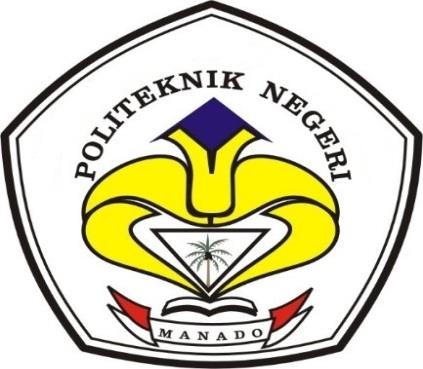 POLITEKNIK NEGERI MANADO JURUSAN ADMINISTRASI BISNIS PROGRAM STUDI MANAJEMEN BISNIS2018iDAFTAR ISIHALAMAN JUDUL........................................................................................        i ABSTRAK................................................................................... ....................       ii MOTTO................................................................................... ........................      iv LEMBAR PERSETUJUAN DAN PENGESAHAN................................. ......       v LEMBAR PERSETUJUAN PEMBIMBING................................. .................      vi LEMBAR KEASLIAN SKRIPSI................................. ...................................     vii BIOGRAFI................................................................................... ....................    viii KATA PENGANTAR ................................. ...................................................      ix DAFTAR ISI................................. ...................................................................      xi DAFTAR TABEL................................. ...........................................................    xiv DAFTAR GAMBAR................................. ......................................................     xv DAFTAR LAMPIRAN................................. ...................................................    xviBAB 1   PENDAHULUAN                                                                                     11.1   Latar Belakang ..................................................................................        11.2   Identifikasi  Masalah .........................................................................        71.3   Perumusan Masalah ..........................................................................        71.4   Tujuan Dan Manfaat ........................................................................        7BAB II KERANGKA PEMIKIRAN TEORITIS                                                    92.1   Konsep Variabel Pelatihan Kerja ......................................................        92.1.1   Pengertian Pelatihan kerja .................................................        92.1.2   Tahap-tahap pelatihan ........................................................      112.1.3   Tujuan Pelatihan ................................................................      112.1.4   Pelatihan Untuk Pegawai (Operasional) ............................      132.1.5   Pelatihan dan Pengembangan .............................................      142.1.6   Kesiapan Pegawai Dalam Menerima Pelatihan .................      152.1.7   Memastikan Transfer Pelatihan Kepada Pegawai ..............      162.1.8   Indikator Pelatihan .............................................................      172.2   Konsep Variabel Kinerja Pegawai ....................................................      182.2.1   Pengertian Kinerja..............................................................      182.2.2   Dimensi Kinerja .................................................................      212.2.3   Penilaian Kinerja ................................................................      22xiBAB III METODOLOGI PENELITIAN                                                              39xiiBAB IV GAMBARAN UMUM PERUSAHAN                                                  524.1   Gambaran Umum Perusahaan...........................................................      524.1.1   Sejarah Singkat BMKG dab BMKG Staiun KlimatologiBAB V HASIL DAN PEMBAHASAN                                                                 645.1   Hasil analisis ............................................................................................      645.25.35.3.1   Pelatihan Kerja Terhadap kinerja Pegawai ....................................      86BAB VI PENUTUP                                                                                                896.1   Kesimpulan .......................................................................................      896.2   Saran .................................................................................................      90DAFTAR PUSTAKA LAMPIRANxiiiBAB 1PENDAHULUAN1.1       LATAR BELAKANGDi era MEA saat ini, kantor/instansi dapat memilih berbagai alrternatif yang dapat diambil untuk mencapai tujuan suatu kantor.  Untuk mencapai tujuan tersebut  suatu  organisasi  harus melihat  kedalaman  yang ada di  organisasi  itu sendiri, dimana semua kegiatan organisasi melibatkan sumberdaya manusia yang baik.  Sumber daya  manusia ini merupakan yang sangat penting dari pekerjaan, sebab ketika suatu organisasi tidak memiliki tenaga kerja/karyawan yang profesional/   kompetitif,   kantor   tidak   dapat   melakukan   aktivitasnya   secara maksimal meskipun semua peralatan modern yang digunakan telah tersedia.Dengan  demikian  sistem  pelatihan  kerja  harus  bersinergi  dan  bermutu pada peningkatan kemampuan kerja sehingga kebutuhan kerja terpenuhi.   Salah satu faktor penentu yang harus kita lakukan adalah memberdayakan seluruh lembaga pendidikan formal dan lembaga pelatihan kerja untuk mencetak tenaga kerja yang kompeten dan profesional.  Dapat dikatakan pelatihan kerja menyentuh berbagai aspek dalam diri manusia seperti sikap, mental, etika dan keahlian sehingga dapat diartikan sebagai pendorong dalam meningkatkan mutu untuk menjadi baik setiap harinya.Pekerjaan berubah setiap saat dan salah satu tanda organisasi yang hebat adalah mereka memiliki komitmen untuk terus menerus melatih dan mendidik orang-orangnya  sehingga  mereka  memiliki  pengetahuan  yang  terasah  dalampekerjaan (Ken Blanchard).52Upaya  yang harus dilakukan  oleh kantor  untuk  menghasilkan  kinerja yang baik nantinya, dapat dilakukan dengan menjalankan beberapa faktor yang mempengaruhi kinerja diantaranya pelatihan kerja.   Adapun pendapat yang dikemukakan menurut Mathis dan Jackson   (2004:301) Pelatihan adalah sebuah proses dimana orang mendapatkan kapabilitas untuk membantu pencapaian tujuan organisasional.    Pelatihan bagi  pegawai  merupakan  suatu  proses mengajarkan pengetahuan dan keahlian tertentu serta sikap agar karyawan semakin trampil dan mampu melaksanakan tanggung jawab dengan semakin baik.Pelatihan merupakan salah satu upaya untuk meningkatkan kemampuan pegawai   dalam menjalankan tugasnya.   Dengan adanya pelatihan pada kantor maka setiap sumber daya manusia yang ada didalamnya akan memperoleh suatu keterampilan sesuai dengan perubahan teknologi dalam waktu yang lebih cepat dari sebelumnya.  Bahkan pelatihan dapat membentuk sikap dan tingkah laku para pegawai untuk  menjadi lebih mengerti seluk beluk pelaksanaan pekerjaan yang lebih mendalam. Selain itu pegawai dapat memahami sasaran yang akan dicapai. Melalui pelatihan pegawai dapat mengerti setiap kesulitan berupa masalah operasional   yang   dihadapi   dan   berusaha   mencari   solusi.      Pelatihan   juga merupakan sarana yang disediakan perusahaan untuk mempromosikan karyawan. Bagi karyawan baru pelatihan bermanfaat memberikan orientasi untuk karyawan tersebut lebih mengenal organisasi/ perusahaannya.Instansi yang tidak melaksanakan pelatihan akan berdampak buruk terhadap  instansi tersebut, seperti pegawai akan sulit untuk memahami tugas dan tanggung jawab yang diberikan, pegawai tidak akan berhasil memenuhi standardkerja   seperti   yang   diharapkan   oleh   pimpinan,       pegawai   tidak   mampu menggunakan peralatan kantor yang sesuai dengan perkembangan teknologi, bahkan pegawai tidak bisa memberikan kualitas dan kuantitas pekerjaan yang lebih baik.   Ketika tidak adanya pelatihan juga akan berdampak pula terhadap Frekuensi kecelakaan kerja artinya pegawai yang tidak bisa mengetahui tugasnya dengan benar,   akan membuat instansi tidak bisa menjalankan tugasnya   dan fungsinya sesuai dengan yang diharapkan.  Bila hal ini terus di biarkan maka akan mempengaruhi kinerja/ hasil yang akan di berikan kepada perusahaan.Pada  dasarnya  kemampuan  pegawai  ditentukan  dari  kualitas,  kuantitas kerja  serta  ketepatan  waktu  dalam  menyelesaikan  pekerjaannya.     Beberapa indikasi kemampuan tersebut dapat menunjukan adanya kemampuan kerja secara keseluruhan, dimana kemampuan yang dimiliki oleh seorang pegawai dapat menunjukan tingkat kinerja yang akan dihasilkan.Kinerja merupakan bagian penting bagi seluruh organisasi karena ia akan menentukan efektifitas dari organisasi tersebut.   Kinerja juga penting, karena ia mencerminkan ukuran keberhasilan para pimpinan dalam mengelola organisasi dan sumber daya manusia.  kinerja adalah segala sesuatu yang berkaitan dengan sejauh mana mutu pegawai dalam menjalankan tugas yang hasilnya sesuai dari target  yang  ditentukan,  ketepatan  waktu  merupakan  periode  seorang  pegawai dapat  menyelesaikan  seluruh  pekerjaan  dengan  memaksimalkan  waktu  yang sudah ditetapkan.Badan   Meteorologi   Klimatologi   dan   Geofisika   Stasiun   KlimatologiMinahasa Utara adalah salah satu BMKG yang ada di Sulawesi Utara dari tigaBMKG yang ada yaitu BMKG Stasiun Klimatologi, BMKG Stasiun Meteorologi dan BMKG Stasiun Geofisika.  fungsi dari BMKG adalah :-	Mengamati dan memahami fenomena meteorologi, klimatologi, kualitas udara, dan geofisika artinya BMKG melaksanakan operasional pengamatan dan pengumpulan data secara teratur, lengkap dan akurat guna dipakai untuk mengenali dan memahami karakteristik unsur-unsur meteorologi, klimatologi, kualitas  udara,  dan  geofisika  guna membuat  prakiraan  dan  informasi  yang akurat;-	Menyediakan data, informasi dan jasa meteorologi, klimatologi, kualitas udara, dan geofisika kepada para pengguna sesuai dengan kebutuhan dan keinginan mereka dengan tingkat akurasi tinggi dan tepat waktu;-	Mengkoordinasi   dan   Memfasilitasi   kegiatan   sesuai   dengan   kewenangan BMKG, maka BMKG  wajib mengawasi pelaksanaan operasional, memberi pedoman teknis, serta berwenang untuk mengkalibrasi peralatan meteorologi, klimatologi,  kualitas  udara,  dan  geofisika  sesuai  dengan  peraturan  yang berlaku.-	Berpartisipasi   aktif   dalam   kegiatan   internasional   artinya   BMKG   dalam melaksanakan kegiatan secara operasional selalu mengacu pada ketentuan internasional mengingat bahwa fenomena meteorologi, klimatologi, kualitas udara, dan geofisika tidak terbatas dan tidak terkait pada batas batas wilayah suatu Negara.-	Tata Usaha mempunyai fungsi yaitu mengelola berbagai kegiatan adminstrasi seperti   surat   menyurat,   informasi   dan   data   kepegawaian,   penyimpanan dokumen dan berbagai kegiatan administrasi lainnya.BMKG Stasiun Klimatologi Minahasa Utara memberikan pelayanan informasi data curah hujan yang cepat, tepat dan akurat.  Pelayanan informasi data ini bertujuan untuk membantu masyarakat agar dapat mengetahui kondisi curah hujan yang ada di daerah-daerah tertentu di wilayah sulawesi utara.  Data curah hujan ini dibutuhkan bukan hanya oleh masyarakat sekitar, tetapi juga organisaasi atau lembaga lainnya seperti pihak kontraktor untuk melaksanakan proyek pembangunan, dan pihak lain yang membutuhkan.  Hasil data BMKG ini secara rutin di kirim ke BMKG Pusat yang ada di Jakarta.Berdasarkan pengamatan penulis pada kantor BMKG Stasiun Klimatologi Minahasa Utara,  terdapat masalah sumber daya manusia yaitu beberapa pegawai yang kurang terampil dalam mengoperasikan peralatan kantor seperti komputer dengan  menggunakan  perangkat  lunak    microsoft  office  (  word  dan  exel). Terdapat juga beberapa pegawai  yang tidak  ada kemauan untuk belajar lebih tentang  komputer,  maka  akan  berdampak  pada  standar  kerja  yang  tidak  bisa dicapai  oleh  pegawai  tersebut.  Bahkan  ada  tugas  yang  hanya  terpusat  pada pegawai yang mengetahui tentang komputer.   Hal ini terjadi dikarena BMKG Stasiun Klimatologi Minahasa Utara belum pernah melakukan pelatihan kerja. Inilah yang mengindikasikan terjadi masalah pada pekerjaan pegawai, bahwa pelatihan kerja perlu untuk dilakukan agar kinerja yang akan dihasilkan pegawai akan maksimal.Apabila hal  ini dibiakan maka akan berdampak pada kinerja pegawai, dimana dari hasil pengamatan, penulis melihat beberapa pegawai  yang masih bergantung pada atasan dalam bekerja artinya pegawai tersebut sering menunggu istruksi dari pimpinan, ada juga pegawai yang mengalihkan tugas kepada pegawai lain yang lebih trampil dalam menggunakan komputer atau teknologi dalam menyelesaikan tugasnya.  Serta pegawai yang kurang memanfaatkan waktu dalam bekerja dan tidak berkreativ dalam menyelesaikan tugas.   Bahkan beberapa pegawai kurang bekerja sama dalam menyelesaikan suatu pekerjaan.Dengan demikian pelatihan merupakan hal yang penting dalam meningkatkan  kinerja  pegawai  pada  BMKG  (Stasiun  Klimatologi  Minahasa Utara).  Berdasarkan latar belakang permasalahan yang ada diatas, maka penulis tertarik untuk mengangkat tema penelitian dengan judul :“Pengaruh Pelatihan Kerja Terhadap Kinerja Pegawai Pada BMKG (Stasiun Klimatologi Minahasa Utara).1.2       IDENTIFIKASI MASALAHBerdasarkan uraian dalam latar belakang masalah diatas, maka identifikasi masalah yang akan penulis teliti adalah :1.   Ada beberapa pegawai yang bekerja dibagian Tata usaha yang kurang mengetahui cara mengoperasikan komputer (microsoft word dan microsoft exel.2.   Beberapa  pegawai  tidak  ada  kemauan  untuk  belajar  dan  mencari  tahu tentang komputeisasi.3.   Ada beberapa tugas yang hanya terpusat pada pegawai yang mengetahui tentang teknologi dan komputer.4. Disebabkan ketidaktahuan mengenai komputer maka tugas menjadi menumpuk dan berdampak pada penurunan kinerja.1.3       PERUMUSAN MASALAHBerdasarkan  uraian  diatas,  maka  rumusan  masalah  yang  akan  penulis teliti yaitu ;   “Apakah pelatihan kerja dapat mempengaruhi tingkatan kinerja pegawai di  Badan Meteorologi Klimatologi dan Geofisika Stasiun Klimatologi Minahasa utara ?”1.4       TUJUAN PENELITIAN DAN MANFAATAdapun tujuan penelitian ini sebagai berikut :1.   Untuk  memperoleh  gambaran  tentang  pelatihan  kerja    pegawai  padaBMKG Stasiun Klimatologi Minahasa Utara2. Untuk  memperoleh  gambaran  tentang  kinerja  pegawai  pada  BMKG Stasiun Klimatologi Minahasa Utara3. Untuk mengetahui pengaruh pelatihan kerja terhadap kinerja pegawai pada BMKG Stasiun Klimatologi Minahasa Utara.Manfaat yang dapat diperoleh dari penelitian ini antara lain adalah :1. Bagi PenulisDapat memberikan sumbangan pemikiran bagi ilmu pengetahuan dalam rangka pengembangan dan dukungan tehadap teori-teori yang berkaitan dengan  pengelolaan  sumber  daya  manusia,  khususnya  teori  pelatihan kerja dan kinerja.2. Bagi AlmamaterPenelitian ini diharapkan dapat memberikan bahan informasi kepada peneliti selanjutnya, khususnya pada penelitian mengenai pelatihan kerja serta dampaknya bagi kinerja.3. Bagi KantorBagaimana   pimpinan   kantor   menfasilitasi   sehingga   diberikannya pelatihan kepada pegawai sampai pada mengevaluasi apakah pelatihan itu dapat memberikan hasil yang baik bagi pegawai.BAB IIKERANGKA PEMIKIRAN TEORITIS2.1       Konsep Variabel Pelatihan Kerja2.1.1    Pengertian Pelatihan KerjaPelatihan merupakan   suatu proses pendidikan jangka pendek yang mempergunakan prosedur sistemitis dan terorganisir dimana pegawai non menejerial   mempelajari   pengetahuan   dan   ketrampilan  teknis   dalam   tujuan terbatas.  Pelatihan dimulai biasanya dengan orientasi yakni suatu proses dimana para pegawai diberi informasi dan pengetahuan tentang kepegawaian, organisasi dan harapan-harapan untuk mencapai performance tertentu.Pengertian  Pelatihan  menurut  Dessler  (1997:263),  dalam  Subekhi  danJauhar (2012:70), mendefinisikan Pelatihan sebagai proses mengajarkan karyawan baru atau yang ada sekarang, ketrampilan dasar yang mereka butuhkan untukmenjalankan  pekerjaan  mereka.  Adapula  menurut  Nawawi  (2005:208),  dalamSubekhi (2012:70), mendefinisikan pelatihan adalah program-program yang memperbaiki kemampuan melaksanakan pekerjaan secara individual, kelompok dan/atau  berdasarkan  jenjang jabatan dalam  organisasi/kantor.   Pelatihan  juga merupakan proses melengkapi para pekerja degan ketrampilan khusus atau kegiatan membantu para pekerja dalam memperbaiki pelaksanaan pekerja yang tidak efisien.Menurut Rae dalam Sofyandi (2013:113), Pelatihan adalah suatu usahauntuk    meningkatkan    pengetahuan    dan    kemampuan    karyawan     dalam52melaksanakan pekerjaannya lebih efektif dan efisien.   Program pelatihan adalah serangkaian program yang dirancang untuk meningkatkan pengetahuan dan kemampuan   karyawan   dalam   hubungannya   dalam   pekerjaaan.      Efektifitas program  pelatihan  adalah  suatu  istilah  untuk  memastikan  apakah  program pelatihan dijalankan dengan efektif mencapai sasaran yang ditentukan.  MenurutSimamora dalam Sinambela (2012:209), Pelatihan adalah serangkaian aktivitasyang     dirancang     untuk     meningkatkan     keahllian-keahlian,     pengetahuan, pengalaman, ataupun perubahan sikap seseorang.Selanjutnya Menurut Sumarsono dalam Sinambela (2012:209), PelatihanMerupakan salah satu faktor yang  penting dalam pengembangan SDM.  Pelatihan tidak hanya menambah pengetahuan, akan tetapi juga miningkatkan ketrampilan kerja, dengan demikian meningkatkan produktivitass kerja.  Adapun pendapat dariDepartemen Pendidikan Nasional dalam Sinambela (2012:209), Pelatihan adalahproses pembelajaran yang  memungkinkan pegawai melaksanakan pegawai yang sekarang sesuai dengan standar.  Pentingnya pelatihan adalah untuk meningkatkan kopetensi dan dipertahankan SDM yang kompeten.Adapun pendapat menurut Ivancevich, Lorenzi, Skinner, Crosby dalamSinambela (2012:209), Pelatihan merupakan suatu proses yang sistimatis untuk mengubah  prilaku  pegawai  untuk  mencapai  tujuan  organisasi.     Selanjutnyamenurut Kurzt dalam Sinambela (2012:209), Pelatihan adalah ssuatu proses yangsistematis  untuk  mengembangkan  ketrampilan  individu,  kemampuan, pengetahuan atau sikap untuk mencaapai tujuan organisasi yang yang telah ditetapkan.Berdasarkan pendapat-pendapat para ahli di atas maka penulis menarik suatu kesimpulan bahwa pelatihan merupakan suatu proses pengajaran untuk meningkatkan kopetensi dan pengetahuan seseorang/pegawai sehingga pegawai lebih memahami tugas dan tanggungjawab yang diembankan kepadanya2.1.2    Tahap-tahap PelatihanTahapan-tahapan dalam pelatihan merupakan proses penentuan kebutuhan pelatihan  yang  dilakukan  secara  sisstematis  dan  objektif.    Program  pelatihanmempunyai   tiga tahap  aktivitas menurut Bernadin & Russell  dalam Rosidah(2009:223), yang mencakup ;a)	penilaian    Kebutuhan    Pelatihan    (Need    assesment),    mengumpulkan informasi untuk menentukan, dibuthkan atau tidaknya program pelatihan.b) Pengembangan Program Pelatihan (Development), Berujuan untuk merancang lingkungan oelatihan dan metode-metode pelatihan yang dibutuhkan guna mencapai tujuan pelatihan.c)  Evaluasi   Program   Pelatihan   (Evaluation),   Mempunyai   tujuan   untuk menguji dan menilai apakah program-program pelatihan yang dijalani, secara efektif mampu mencapai tujuan yang ditetapkan.2.1.3    Tujuan PelatihanTujuan diadakannya pelatihan kepada para pegawai dalam suatu organisasi untuk membuat para pegawai dapat melaksanakan tugas dan tanggungjawab dengan baik.   Adapun tujuan pelatihan yang dikemukakan oleh Byars & Rue dalam Sofyandi (2013:114) :a)  Reduce learning time to teach acceptable performanceDengan adanya pelatihan maka jangka waktu yang digunakann pegawai untuk  memperoleh  ketrampilan akan  lebih  cepat.    Pegawai  akan  lebih cepat pula menyesuaikan diri dengan pekerjaan yang dihadapinya.b)  Improve performance on present jobPelatihan bertujuan untuk meningkatkan prestasi kerja pegawai dalam menghadapi pekerjaan-pekerjaan yang sedang dihadapi.c)  Attitude formationPelatihan diharapkan dapat membentuk sikap dan tingkah laku para pegawai dalam melakukan pekerjaan.   Dititikberatkan pada peningkatan partisipasi dari para pegawai, kerja sama antar pegawai dan loyalitas terhadap kantor/organisasi.d)  Aid in solving operation problemPelatihan membantu menyelesaikan masalah-masalah operasional kantor sehari-hari seperti mengurangi kecelakaan kerja, mengurangi absen, mengurangi labor trunover.e)  Fill manpower needsPelatihan tidak hanya mempunyai tujuan jangka pendek tetapi juga jangka panjang   yaitu  mempersiapkan  pegawai  memperoleh  keahlian  dalam bidang tertentu yang dibutuhkan prusahaan.f)   Benefits to employee themselvesPelatihan diharapkan para pegawai akan mempunyai kemampuan dan pengetahuan yang tinggi sehingga pegawai tersebut akan semakin berhargabagi  kantor.  Selain itu akan juga menambah nilai dari pegawai tersebut yang akann membuat pegawai yang bersangkutan memperoleh rasa aman dalam melakukan pekerjaannya sehingga menimbulkan rasa kepuasan dalam dirinya.2.1.4    Pelatihan Untuk Pegawai (Operasional)a. Motivasi, semakin tinggi motivasi seseorang, semakin cepat orang itu mau dan mampu mempelajari atau pengetahuan yang baru.  Latihan sebagai alat, haruslah dihubungkan dengan tujuan yang ingin dicapai karyawan (seperti upah yang lebih tinggi, kedudukan yang lebih memberi kenyamanan).b. Laporan kemajuan pelatihan karyawan, Laporan kemajuan karyawan sangat diperlukan untuk mengetahui seberapa jauh seorang karyawan telah memahami pengetahuan yang baru diperolehnya.c. Reinforcement, apabila suatu ketrampilan sedang dipelajari, proses belajar hendaknya diperkuat dengan pengakuan dan penghargaan (memberi hadiah jika prestasi lebih) mupun dengan memberi teguran (jika terja kekurangan). Manajer  latihan  harus  bisa  menentukan  agar  setiap  penghargaan  atau teguran dikaitkan dengan prilaku (produktif) dari karyawan.d. Praktik,  mempraktekan  apa  yang  dipelajari,  merupakan  hal  yang  sangat penting.   Karyawan peserta latihan harus bisa mempraktekan ketrampilan yang baru diperolehnya pada suasana pekerjaan dan keadaan yang sesungguhnya.e. Perbedaan Individual, meskipun pelatihan kelompok lebih ekonomis, namun harus diingat bahwa manusia itu pada hakikatnya adalah unik.   Merekasecara individual berbeda satu sama lain.   Karena itu latihan yang irama perjalanannya disesuaikan dengan kecepatan individual.2.1.5 Pelatihan dan PengembanganPenggunaan istilah pelatihan (traing) dan pengembangan (development), sangatlah penting bagi kelangsungan suatu organisasi.  Menurut wexley dan Yulkdalam  Mangkunegara (2014:50), pelatihan dan pengembangan merupakan istilah-istilah yang berhubungan dengan usaha-usaha berencana, yang diselenggarakan untuk mencapai penguasaan skill, pengetahuan dan sikap-sikap pegawai atau anggota organisasi. Adapula yang mendefinisikan Pelatihan dan pengembanganyaitu  Sikila  dalam  Mangkunegara  (2014:50),  suatu  proses  mendidik  jangkapendek yang menggunakan prosedur sistematis dan terorganisasi, pegawai nonmanajerial mempelajri pengetahuan dan ketrampilan teknis dalam tujuan yang terbatas.Meskipun pelatihan sering digunakan dengan pengembangan, kedua istilahitu tidak sama. Seperti yang dikemukakan oleh Andrew dalam Mangkunegara(2014:50), pelatihan merupakan suatu proses pendidikan jangka pendek yang mempergunakan prosedur sistematis dan terorganisasi, pegawai mempelajari pengetahuan dan ketrampilan teknis dalam tujuan yang terbatas.Pengembangan merupakan suatu proses pendidikan jangka panjang yang mempergunakan prosedur sistematis dan terorganisasi yang pegawai mempelajari pengetahuan konseptual dan teoritis untuk mencapai tujuan yang umum.   Dapat disimpulkan bahwa pelatihan berfokus pada memberi ketrampilan khusus ataumembantu pegawai dalam memperbaiki kekurangan dalam kinerja, namun pelatihan sebaliknya merupakan upaya memberi kemampuan kepada pegawai, kemampuan yang akan diperlukan organisasi dimasa yang akan datang.Tabel 2.1Tabel Perbedaan Pelatihan Dan PengembanganSumber : Hasil Olahan Peneliti tahun 2018Selain itu pelatihan bisa langsungkan ditempat kerja atau ditempat yang disimulasikan ditempat kerja. proses pelatihan disokuskan pada pelaksanaan dan penerapan kantor serta pengetahuan kepada pelaksanaan tugas tertentu.  umumnya hasil   yang   diinginkan   dari   pelatihan   ialah   penguasan   atau   peningkatan ketrampilan.2.1.6    Kesiapan Pegawai Dalam Menerima PelatihanKesiapan pelatihan mengacu kepada apakah (1) Karyawan memiliki karakteristik pribadi (kemampuan, sikap, keyakinan, dan motivasi) yang membutuhkan untuk mempelajari isi program dan menerapkannya pada pekerjaandan   (2)   lingkungan   pekerjaan   yang   menfasilitasi   pembelajaran   dan   tidak mengganggu kinerja, (Kaswan 2011:80).Alasan yang mendesak dilakukannya pelatihan adalah kinerja yang kurang atau dibawah standar.  Kinerja yang kurang ditandai dengan keluhan pelanggan, tingkat kinerja yang rendah, dan lain-lain.  Indikator lain dibutuhkannya pelatihan jika pekerjaan berubah   sedemikian rupa sehingga tingkat kinerja saat ini perlu ditingkatkan atau karyawan harus dapat menyelesaikan pekerjaan/tugas baru. Motivasi  untuk  belajar  merupakan  keinginan pegawai  peserta pelatihan  untuk mempelajari isi program pelatihan.2.1.7    Memastikan Trasfer Pelatihan Kepada PegawaiMenurut   Baldwin   dalam   Kaswan   (2012:135),   Transfer   pelatihanmerupakan penerapan pengetahuan, ketrampilan, dan perilaku dalam pelatihan pada situasi kerja dan selanjutnya memeliharanya selama periode waktu tertentu.Gambar   1. Dalam gambar tersebut menunjuk pada bagaimana transfer pelatihan itu berjalan, ada beberapa faktor yang mempengaruhi transfer pelatihan diataranya  1)  Iklim  Transfer,  2)  Dukungan  Manajer,  3)  Dukungan  Teman Sejawat, 4) Kesempatan Menggunakan kemampuan yang dipelajari, 5) Dukungan Teknologi, 6) Ketrampilan manajemen diri.   Seperti disebutkan terlebih dahulu, pembelajaran dipengaruhi oleh lingkungan belajar (seperti kebermaknaan materi dan kesempatan untuk praktek dan umpan balik) dan kesiapan karyawan untuk pelatihan ( misalnya efektivitas diri dan tingkat ketrampilan dasar.  Jika tidak ada pembelajaran yang terjadi dalam program pelatihan , transfer tidak akan terjadi.Ketrampilan manajemen diri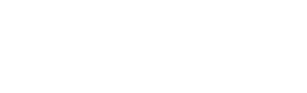 Iklim Transfer                        DukunganTeknologiTransfer Pelatihan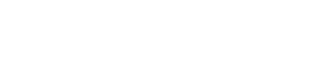 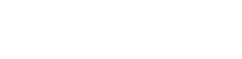 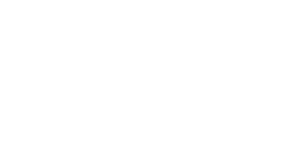 Dukungan ManajerKesempatan Menggunakan kemampuan yangdipelajariDukungan TemanSejawatSumber: Hasil olahan peneliti tahun 2018Gambar 2.1Faktor-Faktor Yang Mempengruhi Transfer Pelatihan2.1.8    Indikator PelatihanIndikator yang mempengaruhi pelatihan menurut Bernadin dan Russelldalam Kaswan (2012:96) yaitu :1.       Meningkatkan KompetisiTrampil dalm teknik menyelesaikan pekerjaan, mampu menyelesaikan pekerjaan tepat waktu, dan mampu meminimalisir kesalahan dalam bekerja.2.       Perubahan dalam teknologi dan komputerisasiMemanfaatkan teknologi dan komputerisasi yang ada di organisasi dalam menyelesaikan pekerjaan, trampil menggunakan teknologi daankomputerisasi, dan memiliki kemauan untuk mempelajari perkembangan teknologi dan komputerisasi dalam bekerja.3.       Perubahan dalam tenaga kerjaMempu beradaptasi dalam keputusanorganisasi, mampu bekerja sama (TeamWork) dalam pekerjaan, dan memiliki hubungan yang baik dengan rekan kerja.2.2       Konsep Variabel Kinerja Pegawai2.2.1    Pengertian KinerjaLandasan yang sesungguhnya dalam suatu  organisasi adalah kinerja.  Jika tidak ada kinerja maka seluruh bagian organisasi tidak dapat tercapai.   Kinerja perlu dijadikan sebagai bahan evaluasi bagi   pimpinan atau manajer.   Kinerja berasal dari pengerian performanc, ada yang memberikan pengertian performance sebagai hasil kerja atau prestasi kerja.  Namun, Kinerja mempunyai makna yang lebih luas, bukan hanya hasil kerja, tetapi termasuk bagaiman proses pekerjaan berlangsung.Menurut   Armstrong  dan   Baron   dalam    Wibowo   (2011:7),      kinerjamerupakan  hasil  pekerjaan  yang  mempunyai  hubungan    kuat  dengan  tujuan strategi   organisasi,   kepuasan   konsumen,   dan   memberikan   kontribusi   pada ekonomi.  Adapula yang  menggatakan bahwa istilah kinerja berasal dari kata Job Performance atau atau Actual Performance (prestasi kerja atau prestasi sesungguhnya yang dicpai oleh seseorang).   Pengertian kinerja (perstasi kerja)adalah hasil kerja secara kualitas dan kuantitas yang dicapai oleh seseorang pegawai dalam melaksanakan tugasnya sesuai tanggung jawab yang diberikan kepadanya.Menurut  Rivai  dalam  Subekhi  (2012:195),  Kinerja  merupakan  suatufungsi dari motivasi dan kemampuan.  Untuk menyelesaikan tugas atau pekerjaan seseorang sepatutnya memiliki derajat kesediaan dan tingkat kemampuan tertentu. Kesediaan dan ketrampilan seseorang tidaklah cukup efektif untuk mengajarkan sesuatu tanpa pemahaman yang jelas tentang apa yang akan dikerjakan dan bagaimana mengerjakananya.  Kinerja merupakan prilaku nyata yang ditampilkan setiap orang sebagai prestasi kerja yang dihasilkan oleh karyawan sesuai dengan pertanyaan dalam kantor. Kinerja karyawan merupakan suatu hal yang sangat penting dalam upaya kantor untuk mencapai tujuannya.M. B. Tika dalam Subekti (2012:194), pengertian kinerja telah dirumuskanoleh beberapa ahli manajemen sebagai berikut :a)  Stoner (1978), mengemukakan bahwa kinerja adalah fungsi dari motivasi, kecakapan, dan persepsi peranan.b)  Bernardil dan Russel (1993), Mendefinisikan kinerja sebagai pencatatan hasil-hasil yang diperoleh dari fungsi-fungsi pekerjaan atau kegiatan tertentu selama kurun waktu tertentu.c) Handoko mendefinisikan kinerja sebagai proses dimana organisasi mengevaluasi atau menilai prestasi kerja karyawan.d)  Suntoro  dalam  Panji,  Kinerja  adalah  hasil  kerja  yang  dapat  dicapaiseseorang atau sekelompok orang dalam suatu organisasi dalam rangka mencapai tujuan organisasi dalam periode waktu tertentu.Adapun  definisi  kinerja  menurut  Prawirosentono  dalam     Sinambela(2012:5), Kinerja adalah hasil kerja yang dapat dicapai oleh seseorang atau sekelompok orang dalam suatu organisasi, sesuai dengan wewenang dan tanggung jawab masing-masing, dalam rangka mencapai  tujuan organisasi bersangkutan secara legal, tidak melanggar hukum dan sesuai dengan moral dan etika.  MenurutRobbins  dalam  Sinambela  (2012:5),  Kinerja    diartikan  sebagai  hasil  evaluasiterhadap pekerjaan yang dilakukan individu dibandingkan dengan kriteria yang telah ditetapkan bersama.Sedangkan menurut Rivai dalam  Sinambela (2012:6), Kinerja adalah hasilatau  tingkat  keberhasilan  seseorang  atau  keseluruhan  selama  periode  tertentu dalam melaksanakan tugas dibandingkan dengan berbagai kemungkinan, seperti standar hasil kerja, target atau sasaran atau kriteria yang telah ditentukan terlebihdahulu  dan  telah  disepakati  bersama.    Menurut  Withmore  dalam  Sinambela(2012:6),  Kinerja  merupakan  ekspresi  potensi  seseorang  dalam  memenuhi tanggung  jawab  dengan  menetapkan  standar  tertentu.      Menurut  Hersey  andBlanchard dalam Mangkuprawira (2009:219), Kinerja merupakan suatu fungsidari motivasi dan kemampuan.   Untuk menyelesaikan tugas atau pekerjaan, seseorang harus memiliki derajat kesediaan dan   tingkat kemampuan tertentu. Kesediaan dan ketrampilan seseorang tidaklah cukup efektif mengerjakan sesuatutanpa pemahaman yang jelas tentang apa yang akan dikerjakan dan bagaimana mengerjakannya.Kinerja organisasi atau lembaga sangat dipengaruhi oleh kinerja individu, oleh sebab itu apabila kinerja organisasi ingin diperbaiki tentu kinerja individu perlu diperhatikan.   Untuk meningkatkan kinerja ini perlu dibuat standar pencapaian melalu penulisan pertanyaan-pertanyaan tetang berbagai kondisi yang diharapkan ketika pekerjaan akan dilakukan.  Kinerja yang baik akan diperbaiki oleh dua hal yaitu tingkat kemampuan dan motivasi kerja yang baik.  Kemampuan seseorang dipengaruhi pemahamannya atas jenis pekerjaan dan ketrampilan melakukannya, oleh kerenanya seseorang harus dapat meningkatkan kemampuan dan ketrampilan.Berdasarkan pendapat-pendapat para ahli diatas maka penulis menarik kesimpulan bahwa kinerja pegawai merupakan suatu hasil pencapaian yang dilakukan oleh sesorang/pegawai terhadap tanggungjawab/tugasnya dengan waktu yang telah disediakan, sehingga bisa memenuhi tujuan kantor.2.2.2    Dimensi KinerjaKinerja memiliki tiga dimensi yaitu kemampuan, motivasi dan meluang. Ketiga dimensi tersebut saling terkait dan saling berhubungan satu dengan yanglain.  Selanjutnya, Donnelly, Gibson, dan Ivancevich dalam Sinambela (2012:11)mengemukakan bahwa kinerja individu dipengaruhi oleh enam faktor:a)  Harapan mengenai imbalan b)  Doronganc)  Kemampuan, kebutuhan dan sikapd)  Persepsi terhadap tugase)  Imbalan internal dan eksteralf)   Persepsi tentang tingkat imbalan dan kepuasan kerja2.2.3    Penilaian KinerjaPenilaian kinerja merupakan bagian dari fungsi manajemen yang penting yaitu  evaluasi  (penilaian)  dan  pengawasan.    Banyak  jenis  program  penilaian kinerja yang dapat digunakan dalam suatu organisasi.   Penilaian kinerja adalah alat  yang bermanfaat tidak hanya mengevaluasi kerja dari para karyawan tetapi juga untuk mengembangkan dan memotivasi pegawai.   Motivasi pegawai untuk bekerja,  mengembangkan  kemampuan  pribadi,  dan     meningkatkan  bantuan dimasa mendatang dipengaruhi oleh umpan balik kinerja masa lalu dan pengembangan.  Menurut Sofyandi ( 2013:125), Penilaian kinerja adalah proses organisasi dalam mengevaluasi pelaksanaan kerja karyawan.Menurut Huat dan Torrington dalam   Kaswan (2012:211) ada sejumlahalasan mengapa penilaian kinerja perlu dilakukan.  Paling tidak ada dua alasan , yaitu alasan untuk kepentingan manajemen dan alasan untuk karyawan itu sendiri. Bagi  manajemen,  penilaian  kinerja  diperlukan  karena  alasan-alasan  sebagai berikut :a)	Mengemukan    talentanya    secara    efektif,    untuk    memastikian    bahwa kemampuan-kemampuan individual digunakan seefektif mungkin dalam organisasi, tanpa ada talenta yang terabaikan.b)	Pelatihan, untuk mengidentifikasi kebutuhan pelatihan sehingga kontribusi karyawan terhadap perkembangan organisasi dimasa yang akan datang dapat ditingkatkan dan sehingga para keryawan tumbuh, menjadi lebih trampil dan percaya diri dan memberikan sejumlah prospek karyawan.c)	Promosi,  membantu  keputusan  promosi  dengan  memberikan  informasi mengenai kajian dan perencanaan sebelumnya untuk pengembangan.d)	Perencanaan, untuk mengidentifikasi kekurangan ketrampilan dan kebutuhan suksesi.e)	Kewenangan, untuk memelihara hirarki kewenangan  dengan menegasskan ketergantungan bawahan terhadap mereka yang melaksanakan penilaian.Bagi  karyawan,  penilaian  kinerja  dalam  organisasi  diperlukan  karena sejumlah alasan, yang diantaranya :a) Kinerja,    kemampuan karyawan untuk melakukan pekerjaan mungkin ditingkatkan   dengan   menekankan   pada   kelebihannya   dan   pemahaman terhadap perubahan-perubahan apa yang dibutuhkan.b)  Motivasi,  keyakinan kembali dan pengarahan yang seharusnya berasal dari penilaian   yang   efektif   dapat   meningkatkan   antusiasme   dan   komitmen terhadap pekerjaan dan organisasi tempat pekerjaan itu.c)  Karir, individu dapat memperolah petunjuk dan indikator tentang perubahan- perubahan kerja yang mungkind)  Umpan Balik,  merupakan tindak lanjut dari penilaian kinerja yang brrtujuan mengakui dan mendorong kinerja unggul sehingga tetap berkelanjutan, mempertahankan perilaku yang dapat diterima, dan mengunah prilaku karyawan yang kinerjanya tidak memenuhi standar organisasi.2.2.4    Tujuan Sistem Penilaian KinerjaMenurut Kaswan (2012:213), penilaian kinerja memainkan peran penting dalam proses manajemen kinerja secara   keseluruhan.   Dalam hal ini penilaian kinerja adalah proses yang digunakan organisasi untuuk menilai kinerja karyawan. organisasi   biasanya   melakukan   penilaian   kinerja   untuk   berbagai   tujuan, diantaranya :a) Penilaian memberi justifikasi, oganisasi secara resmi untuk mengambil keputusan pekerjaan, yaitu mempromosikan karyawan yang berkinerja menonjol ;   membina karyawan berkinerja kurang; melatih, memindahkan, atau  mendisiplinkan  yang  lain;  meningkatkan  imbalan  (atau  tidak);  dan sebagai landasan mengurangi jumlah tenaga kerja.b)  Penilaian, digunakan sebagai kriteria dalam validitas tes.   Yaitu, hasil tes dikorelasikan dengan hasil penilaian untuk menilai hipotesis bahwa skor tes mempridiksi kinerja pekerjaan.  Akan tetapi, jika pekerjaan tidak dilakukan dengan cermat, atau pertimbangan diluar kinerja mempengaruhi hasil kinerja, penilaian tidak dapat digunakan untuk tujuan itu.c) penilaian memberi umpan balik, kepada pegawai dan dengan demikian berfungsi sebagai sarana untuk mengembangkan pribadi dan karir.d) penilaian dapat membantu mengidentifikasi kebutuhan pengembangan karyawan   dan   juga   untuk   meneguhkan   tujuan-tujuan   untuk   program pelatihan.e) Penilaian  dapat  mendiagnosis  masalah-masalah  organisasi  dengan mengidentifikasi kebutuhan pelatihan dan karakteristik-karakteristik pribadi untuk	dipertimbangankan   dalam   mempekerjakan,   dan   penilaian   juga menyediakan landasan untuk membedakan antara karyawan yang berkinerja efektif dengan yang berkinerja yang tidak efektif.f)	Penilaian bersifat memotivasi,  yaitu  mendorong inisiatif, mengembangkan rasa  tanggungjawab,  dan  merangsang  usaha-usaha  untuk  berkinerja  lebih baik.g)  Penilaian merupakan wahana komunikasi, sebagai dasar diskusi tentang hal- hal yang berhubungan dengan pekerjaan antara atasan dan bawahan.h)  Penilaian  dapat  berfungsi  sebagai  dasar  untuk  perencanaan  SDM  dan pekerjaan,  yaitu  memberikan  input  yang  berharga  untuk  inventasrisasi keterampilan dan perencanaan SDM.i)	penilaian dapat dijadikan dasar penelitian MSDM, yaitu untuk menentukan apakah program MSDM yang ada (seperti pelatihan, koompensasi) yang efektif.2.2.5    Persyaratan Sistem Penilaian Yang EfektifMenurut Kaswan (2012:218), secara legal dan ilmiah, persyaratan utama sistem penilaian adalah keesesuaian strategis, valid/absah, relevan, sensitif, reliable/dapat dipercaya, akseptable/dapat diterima. Praktis, dan spesifik.a) Kesesuaian Strategis adalah sejauh mana sistem manajemen/ penilaian kinerja mendatangkan kinerja pekerjaan yang sesuai dengan strategis, sasaran dan budaya organisasi.  Kesesuaian strategis menekan kebutuhan sistem penilaian kinerja untuk memandu para karyawan dalam memberi kontribusi dalam kesusksesan kantor.b) Validitas adalah sejauh mana ukuran kinerja mengukur semua yang relevan dan  hanya  aspek-aspek  kinerja  yang  relevan.    Agar  ukuran  kinerja  valid, ukuran itu tidak boleh kurang atau terkontaminasi.  Seperti dilihat pada gambar dibawah ini salah satu gambar menggambarkan kinerja pekerjaan yang sebenarnya, semua aspek kinerja yang relevan dengan suksesan pekerjaan. Disisi lain, kantor harus menggunakan ukuran kinerja, seperti penilaian kinerja oleh atasan atas dasar sejumlah dimensi atau ukuran kinerja, seperti penilaian kinerja oleh atasan  atas  dasar sejumlah dimensi  atau ukuran  hasil  objektif terhadap pekerjaan.  Validitas berkaitan dengan memaksimalkan urusan antara antara kinerja pekerjaan yang sebenarnya dengan ukuran kinerja pekerjaan.ukuran kinerja dikatakan kurang jika tidak mengukur seluruh aspekkinerja.Kinerja pekerjaan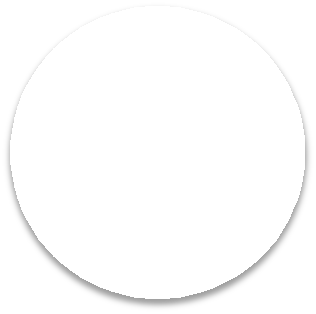 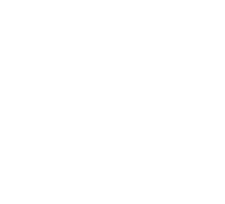 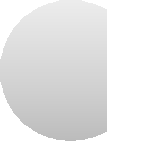 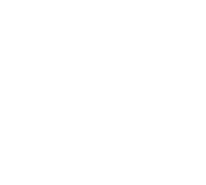 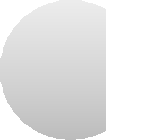 Pekerjaan aktual yang sebenarnyaSumber: Kaswan 2012:219Gambar 2.2Kontaminasi Dan Defisiensi Ukuran Kinerja Pekerjaanc) Relevansi, mengisyaratkan ada kaitan yang jelas antara standar kinerja untuk pekerjaan tertentu dengan tujuan organisasi, antara unsur-unsur kritis pekerjaan melalui analisis pekerjaan dengan dimensi-dimensi yang diukur dalam formulir penelitian.d) Sensitivitas mengisyaratkan bahwa sistem penilaian kinerja dapat membedakan karyawan yang berkinerja efektif dengan yang tidak efektif.   Jika tidak, dan karyawan terbaik terbaik dinilai tidak berbeda dari karyawan yang berkinerja paling buruk, selanjutnya sistem penilaian penilaian itu tidak  dapat digunakan administrative, tentu hal itu tidak akan membantu karyawan berkembang, dan akan melemahkan motivasi baik pimpinan maupun karyawan.e) Reabilitas, persyaratan lain sistem penilaian yang sehat adalah reable/dapat dipercaya.   Dalam konteks ini reabilitas berarti konsistensi penilaian.   Untuk karyawan tertentu, penilaian yang dibuat para penyelia yang bekerja secara mandiri tanpa ada kerjasama seharusnya mendekati kesepakatan.  Tentu para penilai  dengan  perspektif  yang  berbeda  mungkin  kinerja  kerja  karyawan dengan cara yang sangat berbeda.   Agar dapat memberi data yang dapat dipercaya,  setiap  penyelia  harus  memiliki  kesempatan  yang  cukup  untukmengamati apa yang telah dilakukan karyawan dan konsisi dimana karyawan itu bekerja.2.2.6    Metode-Metode Penilaian Kinerjakinerja dapat dinilai dengan menggunakan beberapa metode, yang dapat dikategorikan kedalam empat kelompok, seperti yang ada dalam gambar dibawahini dalam Kaswan (2012:221)Metode Penilaian Kategori    Skala PenilaianGrafik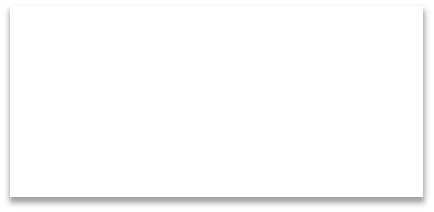 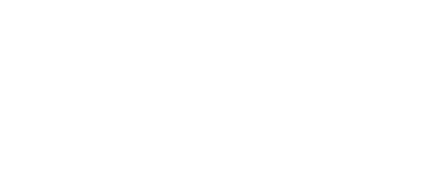 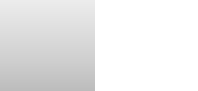 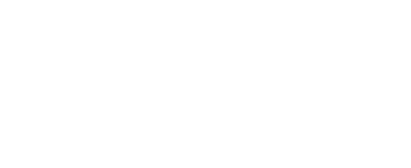     Daftar PeriksaMetode Perbandingan    Peringkat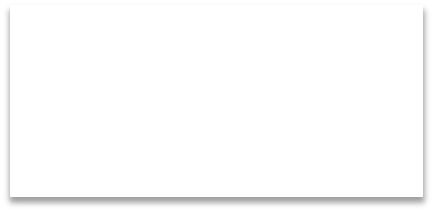 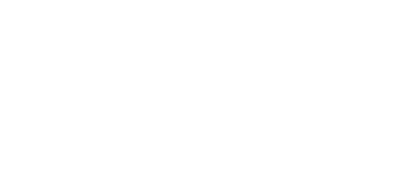     Distribusi NormalMetode Penilaian Kerja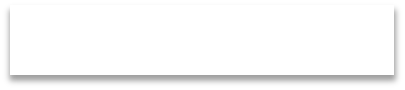 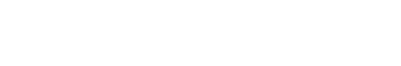 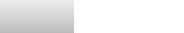 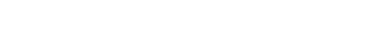 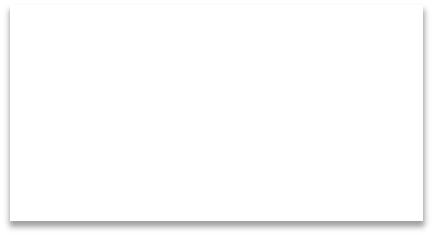 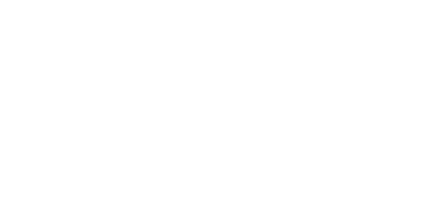 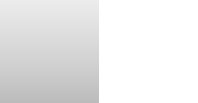 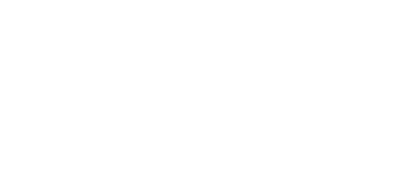 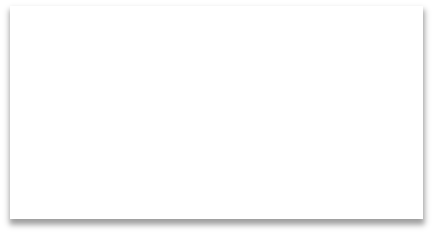 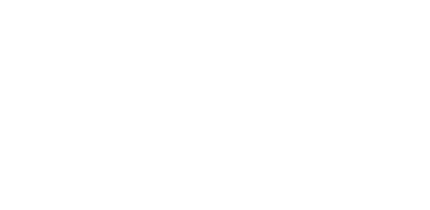 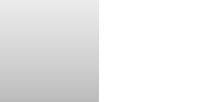 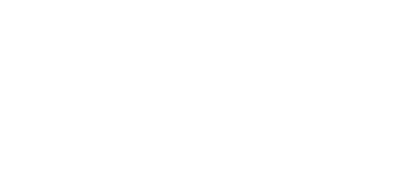 Metode Tujuan/Prilaku    PendekatanPenilaian    Managemen ByObjecktive (MBO)Metode Naratif    Kejadian Kritis    Esai    Tinjauan LapanganSumber :  Kaswan 2012: 221Gambar 2.3Metode Penilaian Kinerja2.2.7    Siapa yang melakukan penilaian kinerja?Persyaratan yang paling mendasar untuk penilai/penyelia adalah dia harus memiliki  kesempatan  yang  cukup  mengamati  kinerja karyawan  selama waktu tertentu.a)  Atasan Langsung, keuntungan penilaian ini bahwa atasan mereka merupakan orang yang paling akrab dengan kinerja karyawan, dan dalam banyak hal, dia mempunyai kesempatan terbaik untuk mengobservasi kinerja pekerjaan yang sebenarnya.    Selain itu, atasan langsung mungkin yang paling baik menghubungkan kinerja karyawan denggan apa yang seharusnya dicapai departemen atau organisasinya.b)  Teman sekerja/sejawat, Teman kerja kadang-kadang memberikan perspektif tentang kinerja yang berbeda dari sudut pandangan atasan langsung.  Dengan demikian, seorang anggota tim lintas fungsi mungkin ada dalam posisi lebih baik menilai anggota tim lain dari pada anggota tim lain dari pada tim atasan langsung.  Kenyataannya, teman kerja ternyata memberikan penilaian kinerja yang benar-benar yang benar-benar valid pada beberapa keadaan atau setting.c)  Bawahan penilaian oleh bawahan bisa merupakan input yang berguna bagi perkembangan atasan, dan penilaiannya memiliki kualitas yang tinggi untuk ketika  digunakan  untuk  tujuan  yang  seperti  itu.    Bawahan  tahu  secara langsung bagaimana  atasan/manajer memperlakukan  mereka,  sejauh mana atasan sebenarnya mendelegasikan pekerjaannya, seberapa baik dia berkomunikasi, jenis gaya kepemimpinan yang dia amat nyaman, daan sejauh mana dia merencanakan dan mengorganisasikan pekerjaannya.d)  Penilaian-Diri  sendiri,  kesempatan  berpartisipasi  dalam  proses  penilaian kinerja, terutama jika penilaian itu dipadukan dengan penetapan tujuan, meningkatkan motivasi karyawan, dan mengurangi sifat defensifnya selamawawancara penilai.  Akan tetapi, salah satu masalah dari penilaian terhadap diri sendiri adalah kecenderungan karyawan memberi nilai yang lebih.e)  Penilaian dari pihak lain, penilaian mungkin saja dilakukan oleh pihak pihak lain.	Para ahli dari luar mungkin dipanggil untuk meninjau kinerja para karyawan kantor/organisasi tertentu.2.2.8    Indikator KinerjaBerhasil tidaknya kinerja yang telah dicapai oleh organisasi tersebut di pengaruhi oleh tingkat kinerja secara individual maupun secara kelompok dengan sasumsi semakin baik kinerja karyawan maka mengharapkan kinerja organisasi akan semakin baik.  Beberapa pendekatan untuk mengukur sejauh mana karyawan mencapai suatu kinerja secara individual menurut Bernadin dan Russel (2006:76) adalah sebagai berikut :1.     Kualitas kerjaYaitu meliputi kesesuaian produksi kegiatan dengan acuan ketentuan yang berlaku sebagai standar proses pelaksanaan kegiatan maupun rencana organisasi.2.    Kuantitas KerjaYaitu meliputi jumlah produksi kegiatan yang dihasilkan3.    Ketepatan waktuYaitu pemenuhan kesesuaian waktu yang dibutuhkan atau di harapkan pelaksanaan kegiatan.4.    KemandirianTingkat dimana seseorang karyawan dapat melakukan fungsi kerjanya tanpa minta bantuan bimbingan dari pengawaas atau meminta turut campurnya pengawas untuk menghindari hasil yang merugikan.2.3       Hubungan Antar Konsep2.3.1    Hubungan Antar Pelatihan Kerja dan Kinerja PegawaiSuatu pelatihan sangat mempengaruhi kemampuan para pegawai ketika akan  melaksanakan  suatu  pekerjaan.     Pelatihan  bisa  dikatakan  baik  ketika pelatihan tersebut bisa diterima dan dimengerti oleh para penerima/pegawai. Pelatihan merupakan wadah lingkungan bagi karyawan, dimana mereka memperoleh atau mempelajari sikap, kemampuan, keahlian, pengetahuan dan prilaku spesifik yang akan meningkatkan kinerja pegawai, pada dasarnya sebagai tulang punggung pengembangan suatu organisasi.Menurut kaswan (2012:99) pelatihan membantu menumbuhkan minat dan meningkatkan pelayanan pegawai dengan memberikan pengetahuan dan ketrampilan kepada pegawai agar bisa menjadi lebih baik.   Keberhasilan kantor pada dasarnya ditopang oleh para pegawai yang ada, bagaimana pegawai bisa mengerjakan tugas dan tanggung jawab dengan benar.   Untuk itu kantor harus memikirkan bagaimana cara untuk membuat para pegawai melakukan tugasnya dengan  benar.    Apabila  semua telah  tersedia dan telah  sesuai,  otomatis  akan berdampak baik pada kinerja pegawai, juga sebaliknya apabila pelatihan tidah dilakukan maka akan berdampak terhadap kinerja pegawai.Hal ini didukung dengan penelitian yang dilakukan oleh Laras Prabowo Putri dengan judul serupa yaitu “Pengaruh Pelatihan Kerja pada Karyawan PDAM Kota  Malang”  dengan  hasil  penelitian   yang  menunjukan  bahwa  besarnya pengaruh Pelatihan terhadap Kinerja Pegawai PDAM Kota Malang berimplikasi Positif terhadap kinerja pegawai.Berdasarkan  uraian  diatas,  maka  diduga  terdapat  pengaruh  langsung positif antara Pelatihan Kerja terhadap peningkatan kinerja Pegawai pada suatu organisasi kantor.    Dimana semakin baik Pelatihan Kerja akan mampu meningkatkan  kinerja Pegawai.2.4   Kerangka TeoritikKerangka Berfikir Organisasi selaku induk kerja   menuntut agar setiap pegawai untuk selalu bekerja   dengan   produktif.   Salah  satu   cara   agar   para pegawai tetap  bekerja dengan  produktif  yaitu  dengan  mempersiapkan pelatihan terhadap para pegawai.  Pelatihan yang baik tidak lepas dari  para pegawai yang siap menerima pelatihan yang akan diberikan.   Dalam pelatihan tersebut tidak lepas dari pengetahuan, kemampuan dan teknologi, yang akan menunjang proses pelatihan.   Apabila organisasi  telah  mempersiapkan  hal-hal  tersebut,  tentunya para   pegawai akan mengetahui lebih lagi tentang tanggungjawabnya dalam bekerja.      Pegawai   harus   mempunyai   gairah   kerja   dan   ingin   mengetahuisebenarnya  apa  yang  akan  dilakukan,  apabila  hal-hal  tersebut  telah  disiapkan maka kinerja  pegawai dapat dikatakan tinggi/baik.Berdasarkan perrnyataan diatas bisa disimpulkan bahwa terdapat  pengaruh pelaksanaan pelatihan terhadap kinerja pegawai. Adapun kerangka berpikir yangdapat digambarkan 2.3 sebagai berikut :PelatihanKerja (X)Tujuan Pelatihan     Memperoleh Ketrampilan     Meningkatkan Prestasi     Mmembentuk Sikap     Menyelesaikan Masalah     Mempunyai kemampuanKinerja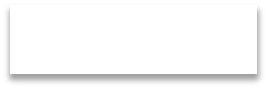 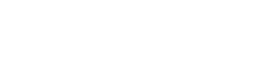 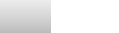 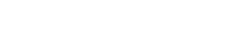 Pegawai (Y)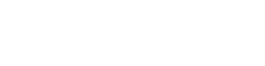 Sumber: Hasil Olahan Peneliti Tahun 2018Gambar 2.3Kerangka Berpikir2.5   Hasil Penelitian yang RelevanPenelitian   terdahulu   ini   menjadi   acuan   peneliti   dalam   melakukan penelitian sehingga penulis dapat memperkaya teori yang digunakan dalam mengkaji penelitian yang dilakukan.  Peneliti menga ngkat beberapa penelitian sebagai referensi dalam memperkaya bahan kajian pada penelitian peneliti.Tabel 2.2Penelitian TerdahuluNo   Peneliti         Judul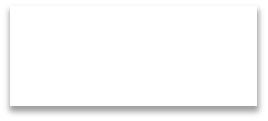 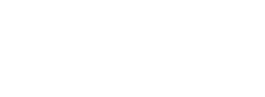 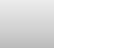 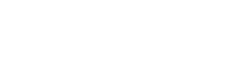 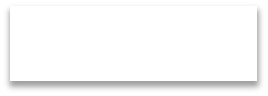 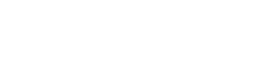 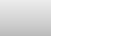 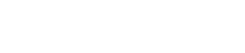 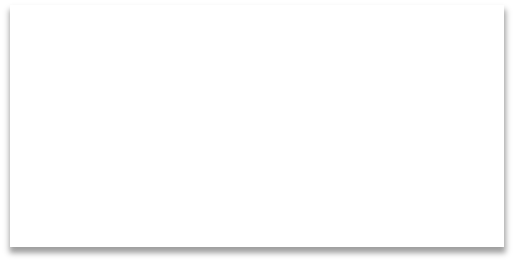 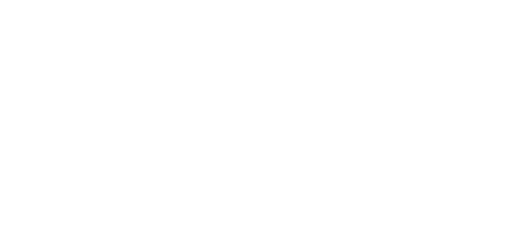 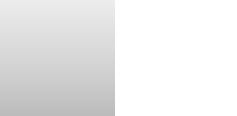 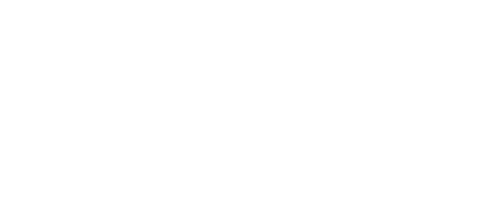 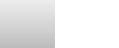 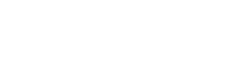 PenelitianVariabelPenelitianMetodePenelitianHasilPenelitianKinerjaKaryawanPada  PDAM Kota MalangDependenKinerjaKaryawanLinierBergandaKaryawa2      DianKurniawatPengaruh Pelatihan Terhadap Kinerja Pegawaipada   Kantor Balai Pelestarian CagarBudayaVariabel Independen Pelatihan    dan Variabel Dependen KinerjaPegawaiTeknik Analisis Data Analisis Deskriptif Dan AnalisisJalur   (path analysis)Pelatihan Berpengaruh secara simultanTerha dap      Kinerja PegawaiSatriya              Karyawanan                 Kerja      DanKinerjaDependenKemampuanDeskriptifdan AnalisisBesar        JikaMelaluiSumber: Hasil Olahan Peneliti tahun 20182.6       Alur PikirGambar 2.3 pada prinsipnya merupakan alur pemikiran yang memperjelas penalaran sehingga sampai pada jawaban sementara atas masalah yang dirumuskan.   Bertolak dari latar belakang masalah dan kajian teori, maka alur pikir penelitian ini adalah :Berdasarkan  Pengamatan  yang  dilakukan  oleh  penulis,  pada  BMKG Stasiun Klimatologi Minahasa Utara, penulis mendapati beberapa identifikasi masalah yang terjadi pada BMKG Stasiun Klimatologi Minaha Utara, sebagai berikut :5.   Ada beberapa pegawai  yang bekerja dibagian Tata usaha yang kurang mengetahui cara mengoperasikan komputer (microsoft word dan microsoft exel.6.   Beberapa  pegawai  tidak  ada  kemauan  untuk  belajar  dan  mencari  tahu tentang komputeisasi.7.   Ada beberapa tugas yang hanya terpusat pada pegawai yang mengetahui tentang teknologi dan komputer.8. Disebabkan ketidaktahuan mengenai komputer maka tugas menjadi menumpuk dan berdampak pada penurunan kinerja.Hal ini terlihat dari adanya keterlambatan penyelesaian pekerjaan sehingga hasil yang dicapai tidak sesuai dengan yang diharapkan.   Bahkan ada beberapa pekerjaan yang memang belum bisa dikerjakan sehingga harus meminta bantuan kepada orang lain yang lebih mengerti tentang teknologi, serta masih kurangnya pegawai yang memiliki keterampilan dalam teknologi.  Kurangnya keterampilan pegawai dalam bekerja seperti kurang mengetahui microsot word dan microsoft exel sehingga pekerjaan mereka membutuhkan waktu yang lebih  panjang padahal pekerjaan tersebut bisa dikerjakan dengan cepat jika pegawai mempunyai keterampilan pada bidang kerja tersebut.   Hal tersebut sangat berdampak pada kinerja pegawai dimana tingkat efektivitas dan efisiensi kerja itu tidak nampak pada hasil kerja pegawai.Bertolak   dari   identifikasi   masalah   yang   ada   pada   BMKG   StasiunKlimatologi  Minahasa  Utara,  BMKG  Stasiun  Klimatologi  Minahasa  Utaramembutuhkan pelatihan kerja.    Adanya program pelatihan akan mampu memperbaiki bahkan merubah sikap serta pola kerja dari setiap pegawai yang ada. Pelatihan harus direncanakan dengan baik yaitu dengan memperhatikan faktor- faktor penting dalam pelaksanaan pelatihan.Pelatihan merupakan wadah bagi pegawai, dimana mereka memperoleh atau mempelajari sikap, kemampuan, keahlian, pengetahuan, dan perilaku spesifik yang berkaitan dengan pekerjaan. Dari identifikasi masalah diatas peneliti menghubungan  dengan  factor-faktor  yang  harus  diperhatikan  dalam  pelatihan yang juga merupakan indikator-indikator dalam pelatihan yaitu Meningkatlan Kompetisi,  Perubahan  dalam  teknologi  dan  komputerisasi,  Perubahan  dalam tenaga kerja. Dari indikator pelatihan dapat dilihat pengaruhnya terhadap kinerja pegawai.Kinerja pegawai menunjukkan tingkat kemampuan pegawai dalam mencapai  hasil,  terutama dilihat  dari  sisi  kuantitasnya.  Pada dasarnya  kinerja pegawai hanya bukan semata – mata untuk mendapatkan hasil kerja sebanyak – banyaknnya melaikan juga penting diperhatikan yaitu tingkat efektivitas dan efisiensi suatu hasil kerja. Yang menjadi indikator – indikator kinerja yaitu Kuantitas kerja, kualitas kerja, ketepatan waktu, kemandirian. Melihat indikator antara kedua variabel dapat dikatakan terdapat hubungan antara variabel (x) Pelatihan terhadap variabel (y) kinerja pegawai.Seperti yang sudah di jelaskan tentang hubungan antar variabel, Pelatihan merupakan faktor penting bagi peningkatan keterampilan, sikap dan pengetahuan. Karena   pelatihan   dimaksudkan   untuk   memperbaiki   penguasaan   berbagaiketerampilan  dan  teknik  pelaksanan  kerja  tertentu  dalam  waktu  yang  relatif singkat. Pelatihan kerja merupakan salah satu faktor yang mempengaruhi kinerja pegawai bahkan juga merupakan faktor terpenting. Dari uraian diatas dan setelah didukung oleh pengertian para ahli yang menjelaskan hubungan antara pelatihan dan kinerja pegawai dapat disimpulkan bahwa :“Pelatihan akan memperbaiki sikap, tingkah laku, pengetahuan dan keterampilan pegawai dalam melaksanakan pekerjaannya sehingga pegawai menjadi produktif dan dapat memberikan manfaat dan kontribusi yang sebesar – besarnya bagi organisasi (instansi)”.Sebagaimana telah disebutkan bahwa tujuan penelitian ini untuk mengetahui apakah pelaksanaan pelatihan perpengaruh terhadap peningkatan kinerja pegawai pada BMKG Stasiun Klimatologi Minahasa Utara dapat dilihat pada gambar 2.5 Bagan kerangka berpikir sebagai berikut :Gambar 2.5 Alur PikirTUJUAN INSTANSI DAPAT TERCAPAI SECARA MAKSIMALKinerja Pegawai (Y) MeningkatSDM YANG MEMILIKI BERKOPETENSI DALAM BEKERJASolusi: Mengadakan Pelatihan yang Tepat SasaranKURANGNYA KETRAMPILAN KOMPUTER (X) DAN PENGETAHUAN DALAM MENGGUNAKANKOMPUTERDampak :-     Pekerjaan menumpuk-	Pekerjaan diselesaikan tidak sesuai dengan waktu yangditentukanAplikasi MicrosoftWordAplikasiMicrosoft Excel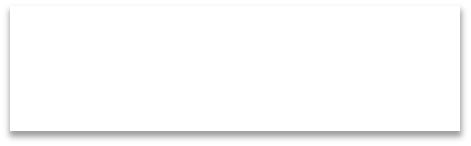 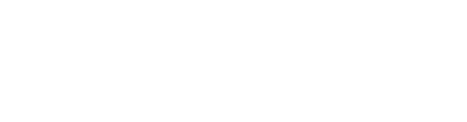 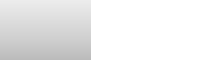 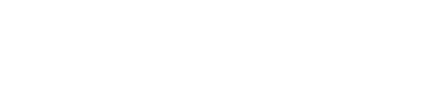 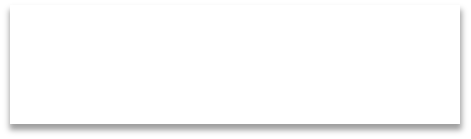 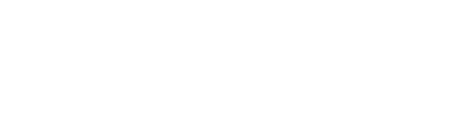 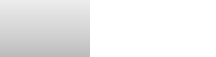 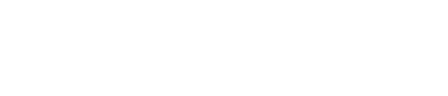 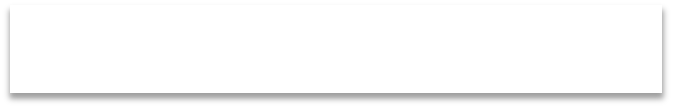 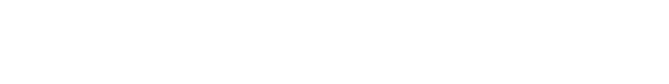 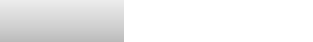 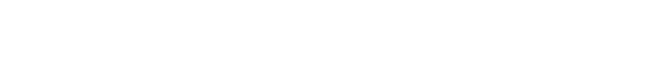 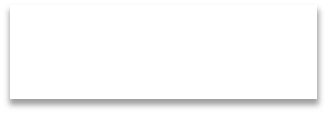 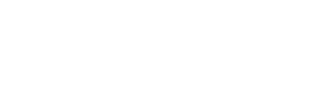 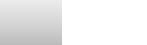 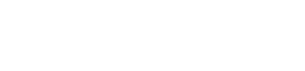 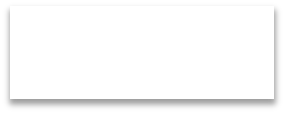 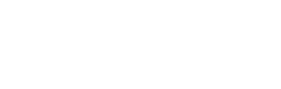 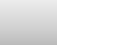 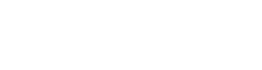 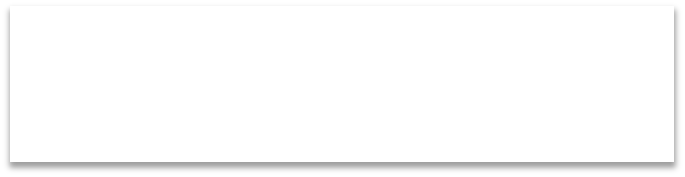 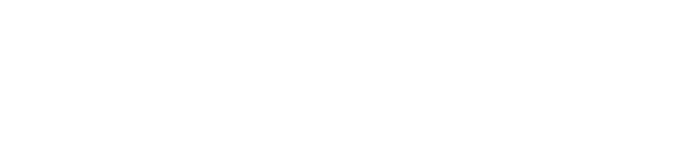 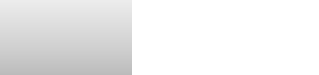 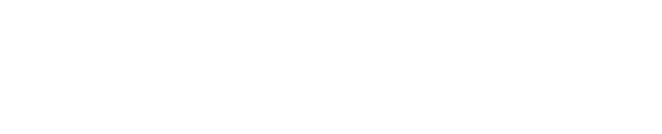 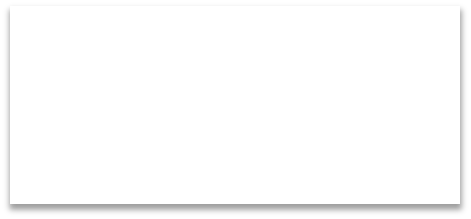 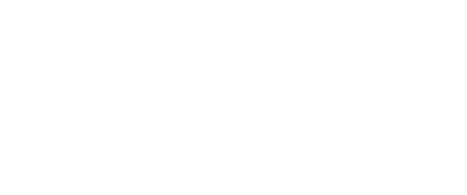 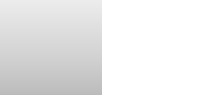 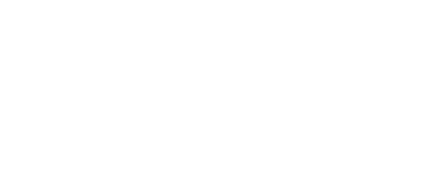 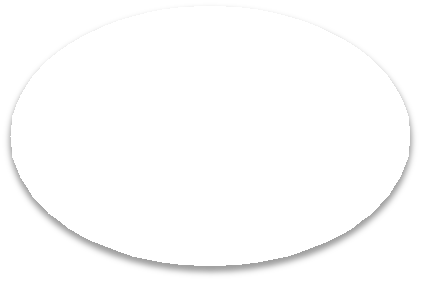 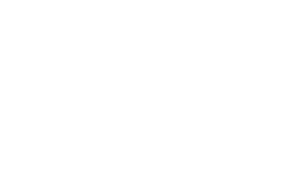 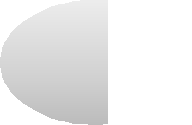 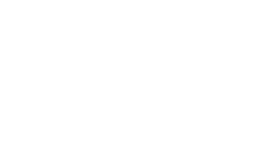 Sumber : Hasil olahan Peneliti tahun 20182.7       HipotesisMenurut Sugiono (2012:93), Hipotesis merupakan jawaban sementara terhadap rumusan masalah penelitian, oleh karena itu rumusan masalah penelitian biasanya disusun dalam bentuk kalimat pertanyaan.Berdasarkan  kerangka  pikir  sebagaimana  digambarkan  diatas  hipotesis yang akan diuji dapat dirumuskan :   “Diduga Pelatihan Kerja berpengaruh signifikan terhadap Kinerja Pegawai di BMKG (Stasiun Klimatologi Minahasa Utara”BAB III METODOLOGI PENELITIAN3.1       Tempat dan Waktu PenelitianTempat diadakanya penelitian ini adalah BMKG (stasiun klimatologi minahasa utara) Waktu penelitian ini di rancang 6 (empat)   bulan, dimulai dari februari-Juli 2018.Tabel  3.1Jadwal Kegiatan dan Waktu PenelitianWaktuNo      Keterangan     Februari      Maret        April          Mei            Juni            Juli1  2   3   4   1   2   3   4  1  2  3   4   1   2   3   4   1   2   3   4   1   2   3   41     PengajuanJudul2     PengesahanJudul3     Bimbingan4     PenyusunanProposal5     SeminarProposal6     RevisiProposal7     Pengambilan Data8     PenyusunanSkripsi529     SeminarSkripsi10    RevisiSkripsi11    MemasukanSkripsiSumber : Hasil Olahan Penulis 20183.2       Jenis Penelitian dan Metode Penelitian3.2.1    Jenis PenelitianPenelitian ini menggunakan pendekatan kuantitatif dan dianalisis menggunakan analisis statistik.   Menurut sifat masalahnya, penelitian ini merupakan penelitian korelasional karena bertujuan untuk mengetahui adanya pengaruh  pelatihan     kerja  sebagai  variabel  bebas  (independen)  dan  kinerja pegawai sebagai variabel terikat (dependen).3.2.2    Metode PenelitianJenis  penelitian  yang  dilakukan  adalah  penelitian  kuanlitatif.  Adapun metode yang digunakan dalam penelitian ini sebagai berikut :a)  Metode deskriptif (Descriptif Metode)Metode ini dimana peneliti menggambarkan fenomena atau gejala sosial yang sedang terjadi pada suatu objek penelitian.   Dalam hal ini dengan mengamati dan mendeskripsikan serta melakukan analisis pengukuran terhadap dua variabel utama yaitu, pelatihan kerja dan kinerja pegawai.b)  Metode Penelitian Lapangan (Field Research)Metode ini mengadakan penelitian langsung ke kantor untuk memperoleh data dan informasi yang dibutuhkan mengenai   pelatihan kerja dan kinerja pegawai.c) Metode Penelitian Kepustakaan (Library Research)Penelitian  yang dilakukan dengan cara mengumpulkan bahan – bahan dari berbagai literatur yang berkaitan dengan pelatihan kerja dan kinerja pegawai, baik dari kantor maupun dari luar Kantor.3.3       Jenis Data dan Metode Pengumpulan Data3.3.1    Jenis DataData ialah bahan mentah yang perlu dioleh sehingga menghasilkan informasi atau keterangan baik kualitatif maupun kuantitatif yang menunjukan fakta (Ridwan 2010:106), untuk memperoleh data yang lengkap dalam penelitian ini, maka penulis menggunakan dua jenis data yaitu :a) Data primer biasanya dapat dari subjek penelitian dengan cara melakukan penamartan, percobaan, atau interview/wawancara.  cara untuk mendapatkan data primer biasanya melalui observasi/pengamatan langsung, subjek diberi lembar yang berisi pertanyaan untuk di isi, pertanyaan yang di tunjuk untuk responden (Surjawani & Enrayanto 2012:21).   Dalam penelitian ini data diperoleh   langsung   dari   pegawai   pada   BMKG   (Stasiun   Klimatologo Minahasa Utara).  Dalam hal ini yaitu data hasil kuiesioner terhadap pegawai yang diolah langsung oleh penulis.b)  Data  sekunder  adalah  data  yang  tidak  langsung  di  peroleh  dari  sumber pertama dan telah di susun dalam bentuk dokumen tertulis (Surjawati&Endrayato).3.3.2   Metode Pengumpulan Dataa) Observasi, yaitu teknik pengumpulan data dan informasi dengan cara melakukan pengamatan langsung terhadap objek yang diteliti. dalam hal ini Penulis melakukan pengamatan terhadap pelatihan kerja dan kinerja pegawai pada BMKG (Stasiun Klimatologi Minahasa Utara).b)  Kuesioner , pengumpulan data dengan cara membuat daftar pertanyaan yang berkaitan dengan lingkungan kerja dan motivsi kerja beserta indikator- indikatornya. dalam hal ini penulis membagikan kuesioner pada pegawai di BMKG (Stasiun Klimatologi Minahasa Utara).c) Kajian Pustaka, penulis mencari referensi-referensi yang terkait dengan lingkungan kerja dan motivasi dari sumber-sumber seperti buku-buku literatur melalui studi pustaka dan situs internet yang berkaitan dan mendukung penelitian, di BMKG (Stasiun Klimatologi Minahasa Utara).3.4      Populasi dan Sampel3.4.1   PopulasiPopulasi  adalah  keseluruhan  jumlah  yang  terdiri  atas  obyek  atau subyek yang mempunyai karakteristik dan kualitas tertentu yang di tetapkan oleh  peneliti  untuk  diteliti  dan  kemudian  ditarik  kesimpulannya  (Sugiono2013:389).  Dalam  penelitian  ini,  populasi  penelitian  berjumlah  30  oran g pegawai  adalah keseluruhan pegawai yang ada di BMKG (stasiun klimatologi minahasa utara).3.4.2   SampelSampel menurut (Sugiono 2013:389), adalah bagian dari jumlah karaktreristik   yang   dimiliki   oleh   populasi.   Sesuai   dengan   karakteristik populasi yang ada maka teknik pengambilan sampel adalah Sampling Jenuh yaitu teknik pengambilan sampel bila seluruh anggota populasi digunakan sebagai sampel.3.5      Definisi Operasional dan Pengukuran Variabel3.5.1    Definisi Operasional Variabel Pelatihan Kerja (X)Definisi operasional variabel bertujuan untuk menjelaskan makna variabel yang sedang diteliti dan merupakan petunjuk tentang bagaimana suatu variabel diukur, sehingga dapat mengetahui baiik buruknya pengukuran tersebut.  adapun definisi operasional variabel dalam penelitian ini adalah :Pelatihan adalah program-program yang memperbaiki kemampuan melaksanakan pekerjaan secara individual, kelompok dan/atau berdasarkan jenjang jabatan dalam organisasi/kantor.   Pelatihan juga merupakan proses melengkapi para pekerja degan ketrampilan khusus atau kegiatan membantu para pekerja dalam memperbaiki pelaksanaan pekerja yang tidak efisien.Adapun variabel-variabel yang diukur pada variabel ini adalah :1.   Meningkatkan KompetisiTrampil dalm teknik menyelesaikan pekerjaan, mampu menyelesaikan pekerjaan tepat waktu, dan mampu meminimalisir kesalahan dalam bekerja.2.   Perubahan dalam teknologi dan komputerisasiMemanfaatkan teknologi dan komputerisasi yang ada di organisasi dalam menyelesaikan pekerjaan, trampil menggunakan teknologi daan komputerisasi, dan memiliki kemauan untuk mempelajari perkembangan teknologi dan komputerisasi dalam bekerja.3.   Perubahan dalam tenaga kerjaMempu beradaptasi dalam keputusanorganisasi, mampu bekerja sama (TeamWork) dalam pekerjaan, dan memiliki hubungan yang baik dengan rekan kerja.3.5.2    Definisi Operasional Variabel Kinerja Pegawai (Y)Kinerja merupakan suatu fungsi dari motivasi dan kemampuan.   Untuk menyelesaikan tugas atau pekerjaan seseorang sepatutnya memiliki derajat kesediaan dan tingkat kemampuan tertentu.  Kesediaan dan ketrampilan seseorang tidaklah cukup efektif untuk mengajarkan sesuatu tanpa pemahaman yang jelas tentang apa yang akan dikerjakan dan bagaimana mengerjakananya.3.6       Kisi-Kisi Variabel PenelitianTabel 3.2Kisi-Kisi Instrumen Pelatihan kerja (X)Indikator- indikatorSub Variabel                                  ItemMeningkatkanKompetisia.Trampil dalam teknik menyelesaikan pekerjaan           1 b.Mampu menyelesaikan pekerjaan tepat waktu             1c.Mampu meminimalisir kesalahan dalam bekerja          1Perubahan dalam teknologi dan komputerisasia.Memanfaatkan teknologi dan komputerisasi yang       2 ada diorganisasi dalam menjalankan pekerjaan.b.Trampil dalam menggunakan teknologi                       2 komputersiasic.Memiliki kemauan untuk mempelajari teknologi         2dan komputerisasi dalam bekerjaPerubahan dalam tenagakerjaa.Mampu berpartisipasi dalam keputusan organisasi      1b.Mampu bekerja sama (TeamWork) dalam bekerja       1c.Memiliki hubungan yang baik dengan rekan                1 kerjanyaJumlahSumber : Hasil olahan penulis 2018Tabel 3.3Kisi-Kisi Instrumen Kinerja Pegawai (Y)Indikator-indikatorSub Variabel                              ItemKualitas Kerja        a.Kecermatan dan trampil dalam bekerja                  4b.Akurasi pekerjaan                                                  1Kuantitas Kerja       a.Berani mengambil resiko                                       1 b.Memulaikan pekerjaan sendiri                               2c.Kesungguhan dalam mencari tanggung                 1jawab tambahanKetepatan Waktu      a.Memaksimalkan waktu                                          1Kemandirian          a.Inisiatif pegawai dan hubungan antara                   3 pegawaiJumlahSumber : Hasil olahan penulis 20183.7       Pengukuran VariabelPengukuran Variabel Pelatihan Kerja (X) dan Kinerja Pegawai (Y) yang digunakan  oleh  penulis  untuk  menganalisa  data  adalah  dengan  menggunakan skala Liker.   Sugiono (2013:132), menjelaskan  bahwa Skala Liker digunakan untuk mengukur sikap, pendapat, dan prestasi seseorang atau kelompok orrang tentang fenomena sosial.  Dalam penelitian, fenomena sosial ini telah ditetapkan secara spesifik oleh peneliti, yang selanjutnya di sebut sebagai variabel penelitian. Dengan skala liker, maka variabel yang akan diukur di jabarkan menjadi indikator tersebut dijadikan titik tolak untuk menjadikan item-item intrumen yang dapat berupa pertanyaan atau pernyataan.   Nilai tersebut akan dijadikan variabel penelitian.  Bobot jawaban responden nilai rinci sebagai berikut.a) sangat setuju           = 5 b) setuju                      = 4 c) kurang setuju          = 3 d) tidak setuju             = 2 e) sangat tidak setuju  = 13.8       Metode Analisis3.8.1    Statistik DeskriptifMenghitung serta menggambarkan penyebaran semua jawaban responden dalam  angket  berdasarkan  variabel  penelitian  serta  mengetahui  seberapa  baikpenyebaran data x dan y berdasarkan perhitungan dengan nilai centeral tendency seperti rata-rata, median, modus, kisaran standar, deviasi, diungkapkan untuk memperjelas diskripsi responden.3.8.2   Total SkorMenghitung semua jabatan responden dalam angket penelitian serta mengetahui seberapa baik tanggapan responden terhadap instrumen yang dijalankan.     Total  skor  juga  bisa  menggambarkan  seberapa  baik  variabel penelitian yang sedang terjadi terhadap fenomena yang diteliti.  Biasanya untuk mengukur Total Skor dengan menggunakan ukuran Quartil dan Rumus Prosentase sebagai berikut:O  A     KOKeterangan:N         : Total nilai jawaban kuesioner masing – masing variabel jumlah sampel n          : Nilai jawaban kuesioner masing – masing variabel jumlah sampel3.8.3    Pengukuran Validitas dan Reliabilitasa.         Uji ValiditasValiditas adalah suatu ukuran  yang menunjukkan tingkat kevalidan atau kesahihan suatu instrumen.  Validitas Menurut Ridwuan (2014:73), Menjelaskan bahwa   Validitas   suatu   ukuran   untuk   menunjukan   tingkat   keandalan   atau kesahihan suatu alat ukur.Uji validitas pada penelitian ini adalah menggunakan alat ukur Pearson Product Moment, dengan mengkorelasikan skor tiap butir dengan skor total yang merupakan jumlah tiap skor butir.   Syarat minimum untuk dianggap memenuhi syarat kalau r = 0,3.  Untuk mengukur nilai validitas ditentukan dengan melihat nilai α = 0,05 dengan  jumlah responden 3 sehingga  nilai r (0,05, 39) pada    able Product Moment dan   di dapat nilai   r= 0,316.   Jadi kalau korelasi antara butir dengan skor total kurang dari 0,316 maka butir dalam instrumen tersebut dinyatakan tidak valid.∑            (∑   )(∑   )√[    ∑           (∑   )  (    ∑           ∑   )  ]Keterangan:rxy       :  nilai korelasi x dan  yN          :  jumlah sampelX          :  nilai per butirY          :  total nilai kuisioner masing-masing respondenb.        Uji ReliabilitasReliabilitas ialah indeks yang menunjukkan sejauh mana suatu alat ukur dapat dipercaya atau dapat diandalkan.   Menurut Sudjono dalam Taniredja danMustafidah  (2011:135),  uji  reliabilitas  bisa  dilakukan  dengan  menggunakan teknik Alpha – Cronbach. Kriteria uji reliabilitas instrumen menggunakan batas0,6,  jika  Cronbach  Alpha  lebih  besar  dari  0,6  maka  pertanyaan  dinyatakan reliabel.Suatu alat ukur dikatakan mantap bila dalam mengukur sesuatu berulang kali, alat ukur tersebut memberikan hasil yang sama.   Tentu saja dengan syarat bahwa kondisi saat pengukuran tidak berubah.    Uji reliabilitas alat ukur dalam penelitian ini menggunakan koefisien α (alpha) Cronbach.  Instrumen (kuisioner) penelitian dikatakan memiliki reliabilitas yang sedang apabila nilai α dari Cronbach‘s antara 0,5 sampai 0,6 (Sugiono 2014).(          )Keterangan:Uji validitas kuesioner dilihat dari nilai koefisien korelasi Pearson product moment,  dan  instrumen  penelitian  dikatakan  valid,  bila  koefisien  korelasinya0.316 dengan N=30.     eliabilitas alat ukur dilihat dari nilai koefisien α (alpha) Cronbach, dan instrumen dianggap reliabel apabila nilai koefisien α Cronbach lebih besar 0,6.3.8.4    Analisis KorelasiUntuk mengetahui besarnya derajat hubungan antara variabel bebas Pelatihan Kerja dan variabel terikat Kinerja Pegawai  digunakan  analisis korelasi dengan mengikuti Formula Pearson.  Pengujian ini digunakan untuk menguji dua variabel apakah ada hubungan atau tidak, dengan jenis data keduanya adalah samayaitu  rasio  atau  interval  dan  berdistribusi  normal.  Sujarweni  dan  EndrayantoRumus dalam (Riduan 2010:136) sebagai berikut:nXY   X Y r nX 2   X 2 nY 2   Y 2Keterangan:r          :  nilai korelasi x dan y n         :  jumlah sampelX        :  nilai per butirY        :  total nilai kuisioner masing-masing respondenDan untuk menguji keberartian derajat r digunakan uji signifikansi antaraX dan Y dengan menggunakan statistik t dengan rumus :t   r   n 2n  r 2Kriteria yang digunakan untuk menentukan tinggi rendahnya hubungan yang terjadi antara variabel sebagai berikut (Riduan 2010: 136) :Interval Koefisien           Tingkat Hubungan0,80 – 1,000        =         Sangat Kuat0,60 – 0,799        =         Kuat0,40 – 0,599        =         Cukup Kuat0,20 – 0,399        =         Rendah0,00 – 0,199        =         Sangat Rendah3.8.5    Analisis Regresi SederhanaBerdasarkan  sifat  karakteristik  variabel  yang  dikaji  maka  analisis  data yang digunakan dalam penelitian ini adalah Analisa Regresi Sederhana yang berpatokan pada rumus :Y = a + bXDimana :Y = variabel tidak bebas (dependen) X = variabel bebas (independen)a = nilai intercept (konstan)b = koefisien arah regresiHarga a dihitung dengan rumus :Y X 2 X XYa nX 2   X 2Harga b dihitung dengan rumus :nXY  X Yb nX 2 X 23.8.6    Pengujian HipotesisUntuk menguji hipotesis pengaruh variabel bebas (X) Pelatihan Kerja terhadap variabel terikat (Y) Kinerja Pegawai  pada BMKG (stasiun klimatologi minahasa utara), yang ditetapkan dalam penelitian ini, maka menerima atau menolak hipotesis didasarkan pada propbilitas nilai ɑ = 0,05 yaitu :-	Jika  Ha  <  0,05  maka  hipotesis  diterima  berarti  terdapat  pengaruh  yang sigmifikan antara variabel bebas Pelatihan Kerja terhadap variabel terikat Kinerja Pegawai.-	Jika  H0  >  0,05  maka  hipotesis  di  tolak,  berarti  tidak  terdapat  pengaruh pengaruh yang sigmifikan antara variabel bebas Pelatihan Kerja terhadap variabel terikat Kinerja Pegawai.BAB IVGAMBARAN UMUM PERUSAHAAN4.1       Gambaran Umum Perusahaan4.1.1    Sejarah Singkat BMKG Dan BMKG Stasiun Klimatologi MinahasaUtaraSejarah pengamatan meteorologi dan geofisika di Indonesia dimulai pada tahun 1841 diawali dengan pengamatan yang dilakukan secara perorangan oleh Dr. Onnen, Kepala Rumah Sakit di Bogor. Tahun demi tahun, kegiatannya berkembang sesuai dengan semakin diperlukannya data hasil pengamatan cuaca dan geofisika.  Pada tahun 1866, kegiatan pengamatan perorangan tersebut oleh Pemerintah Hindia Belanda diresmikan menjadi instansi pemerintah dengan nama Magnetisch en Meteorologisch Observatorium atau Observatorium Magnetik dan Meteorologi  dipimpin  oleh Dr.  Bergsma.  Pada  tahun 1879  dibangun  jaringan penakar hujan sebanyak 74 stasiun pengamatan di Jawa. Pada tahun 1902 pengamatan medan magnet bumi dipindahkan dari Jakarta ke Bogor.Pengamatan gempa bumi dimulai pada tahun 1908 dengan pemasangan komponen horisontal seismograf Wiechert di Jakarta, sedangkan pemasangan komponen vertikal dilaksanakan pada tahun 1928. Pada tahun 1912 dilakukan reorganisasi pengamatan meteorologi dengan menambah jaringan sekunder. Sedangkan jasa meteorologi mulai digunakan untuk penerangan pada tahun 1930. Pada masa pendudukan Jepang antara tahun 1942 sampai dengan 1945, namainstansi meteorologi dan geofisika diganti menjadi Kisho Kauso Kusho.52Setelah proklamasi kemerdekaan Indonesia pada tahun 1945, instansi tersebut dipecah menjadi dua: Di Yogyakarta dibentuk Biro Meteorologi yang berada di lingkungan Markas Tertinggi Tentara Rakyat Indonesia khusus untuk melayani kepentingan Angkatan Udara. Di Jakarta dibentuk Jawatan Meteorologi dan Geofisika, dibawah Kementerian Pekerjaan Umum dan Tenaga. Pada tanggal21 Juli 1947 Jawatan Meteorologi dan Geofisika diambil alih oleh Pemerintah Belanda dan namanya diganti menjadi Meteorologisch en Geofisiche Dienst. Sementara itu, ada juga Jawatan Meteorologi dan Geofisika yang dipertahankan oleh Pemerintah Republik Indonesia, kedudukan instansi tersebut di Jl. Gondangdia, Jakarta. Pada tahun 1949, setelah penyerahan kedaulatan negara Republik Indonesia dari Belanda, Meteorologisch en Geofisiche Dienst diubah menjadi Jawatan Meteorologi dan Geofisika dibawah Departemen Perhubungan dan  Pekerjaan  Umum.  Selanjutnya,  pada  tahun  1950  Indonesia  secara  resmi masuk sebagai anggota Organisasi Meteorologi Dunia (World Meteorological Organization atau WMO) dan Kepala Jawatan Meteorologi dan Geofisika menjadi Permanent Representative of Indonesia with WMO.Pada tahun 1955 Jawatan Meteorologi dan Geofisika diubah namanya menjadi Lembaga Meteorologi dan Geofisika di bawah Departemen Perhubungan, dan pada tahun 1960 namanya dikembalikan menjadi Jawatan Meteorologi dan Geofisika di bawah Departemen Perhubungan Udara. Pada tahun 1965, namanya diubah menjadi Direktorat Meteorologi dan Geofisika, kedudukannya tetap di bawah Departemen Perhubungan Udara.Pada tahun 1972, Direktorat Meteorologi dan Geofisika diganti namanya menjadi Pusat Meteorologi dan Geofisika, suatuinstansi setingkat eselon II di bawah Departemen Perhubungan, dan pada tahun1980 statusnya dinaikkan menjadi suatu instansi setingkat eselon I dengan nama Badan Meteorologi dan Geofisika, dengan kedudukan tetap berada di bawah Departemen Perhubungan.Pada tahun 2002, dengan keputusan Presiden RI Nomor46   dan   48   tahun   2002,   struktur   organisasinya   diubah   menjadi   Lembaga Pemerintah Non Departemen (LPND) dengan nama tetap Badan Meteorologi dan Geofisika.Terakhir, melalui Peraturan Presiden Nomor 61 Tahun 2008, Badan Meteorologi dan Geofisika berganti nama menjadi Badan Meteorologi, Klimatologi, dan Geofisika (BMKG) dengan status tetap sebagai Lembaga Pemerintah Non Departemen. Pada tanggal 1 Oktober 2009 Undang-Undang Republik Indonesia Nomor  31 Tahun 2009 tentang Meteorologi, Klimatologi dan Geofisika disahkan oleh Presiden Republik Indonesia, Susilo Bambang Yudhoyono. (unduh Penjelasan UU RI Nomor 31 Tahun 2009).-    Sejarah BMKG Stasiun Klimatologi Minahasa UtaraMeteorologi Pertanian; adalah nama pertama ketika gedung kantor operasionalnya mulai dibangun di Kayuwatu pada 1968. Gedung kantor ini dibangun dengan luasan 9m X 12m di atas lahan seluas 60m X 80m milik Dinas Peternakan. Saat itu, BMG (Badan Meteorologi dan Geofisika) yang masih berada di  bawah  arahan  Dinas  Perhubungan  bekerja  sama  dengan  Dinas  Peternakan untuk membuka Meteorologi Pertanian di Manado; kerja sama yang terjalin antara lain adalah BMG menyewa lahan selama 25 tahun dari Dinas Peternakan danDinas Peternakan berhak untuk mendapatkan data Curah Hujan untuk menjaga mutu tanaman pangan ternak.Tahun 1970, Meteorologi Pertanian mulai beroperasi secara resmi di Manado, tepatnya di desa Kayuwatu. Margono, KUPT  yang pertama, bekerja sama dengan 4 pengamat pertama yang notabene masih awam dalam Meteorologi memulai petualangan BMG dalam bidang pertanian ini. Keempat orang tersebut adalah Liu Rambing, Petrus Maramis, Umboh Pinontoan, Herry Manaroinsong. Pada tahun 1974, pengamat Meteorologi Pertanian yang asli lulusan Akademi Meteorologi dan Geofisika (AMG) , Edi, mendaratkan kakinya di Meteorologi Pertanian Manado, dan pada tahun yang sama ini nama Meteorologi Pertanian Manado diubah menjadi Stasiun Klimatologi Kayuwatu.Berakhirnya masa kontrak tanah setelah 25 tahun berlalu membuat Stasiun Klimatologi Kayuwatu harus mencari tempat yang baru untuk melanjutkan perjalanannya dalam mendukung bidang pertanian di Sulawesi Utara. Dibentuklah sebuah tim pembangunan yang bertugas untuk mencari, merancang, dan membangun gedung kantor yang baru bagi Stasiun Klimatologi Kayuwatu. Di wilayah  perbatasan  antara  Kota  Manado  dan  Kab.  Minahasa  Utara,  tepatnya Paniki Atas, lokasi yang baru diperuntukkan kepada Stasiun Klimatologi Kayuwatu. Pada akhir dekade 1990-an, pembangunan gedung kantor Stasiun Klimatologi Kayuwatu dimulai. Pada tahun 2001, operasional Stasiun Klimatologi Kayuwatu resmi dipindahkan ke tempat yang baru, gedung yang baru yang berada di  wilayah  perbatasan  ini.  Pada  awal  tahun  2017,  nama  Stasiun  KlimatologiKayuwatu  secara  resmi  dirubah  menjadi  Stasiun  Klimatologi  Minahasa  Utara pada masa kepemimpinan Juli Setiyanto, STP.Berikut ini adalah daftar nama yang pernah menjabat sebagai KUPT di Stasiun Klimatologi Minahasa Utara, diurutkan sesuai masa jabatannya sejak awal mula secara resmi berkiprah di Kayuwatu:1.   Margono (pada 1970 – 1978);2.   Raden Prijadi (pada 1977 – 1985);3.   Drs. Suminto (pada 1985 – 1996);4.   Drs. B. A. Guntur Seno (pada 1996 – 1999);5.   Amat Subekti, S.Si (pada 1999 – 2009);6.   Sukisno, SP (pada 2009 – 2012);7.   Addi Setiadi, S.IP (pada 2013 – Februari 2016);8.   Juli Setiyanto, STP (pada Februari 2016 – Maret 2017)9.   Johan J. Haurissa, S.Sos, M.Si (pada Maret 2017 – sekarang)4.1.2    Lokasi dan Telepon PerusahaanAdapun  lokasi  penelitian  yaitu  bertempat  dijalan  Raya  Paniki  AtasKabupaten Minahasa Utara, Telepon (0431) 8111773, Fax (0431) 812939.4.1.3    Visi dan Misi BMKG Stasiun Klimatologi Minahasa UtaraVisi Stasiun Klimatologi Minahasa Utara adalah mewujudkan UPT – BMKG yang handal, tanggap dan mampu dalam rangka mendukung keselamatan masyarat  serta  keberhasilan  pembangunan  di  wilayah  Sulawei  Utara  padakhususnya dan pembangunan nasional pada umumnya, serta dapat berperan aktif sebagai ujung tombak BMKG di wilayah Sulawesi Utara.Dalam rangka mewujudkan visi diatas, maka diperlukan misi yang jelas. Misi tersebut merupakan langkah-langkah agar visi ter sebut di atas dapat diwijudkan. Misi Stasiun Klimatologi Minahasa Utara adalah sebagai berikut:-	Mengamati dan memahami fenomena Klimatologi dan kualitas udara di wilayah Sulawesi Utara;-	Menyediakan data, informasi Klimatologi dan kualitas udara yang handal dan terpercaya di wilayah Sulawesi Utara;-	Mengkoordinasikan kegiatan di bidang Klimatologi dan kualitas udara di wilayah Sulawesi Utara;-	Berpartisipasi aktif dalam mendukung kegiatan pemerintah Daerah dibidang Klimatologi dan kualitas udara.4.1.4    Sumber Daya PerusahaanPada BMKG Stasiun Klimatologi Minahasa utara terdapat sumber daya manusia. Adapun sumber daya manusia yang ada di BMKG Stasiun Klimatologi Minahasa utara.Tabel 4.1Jumlah PegawaiSumber : Hasil Olahan Penulis 2018Adapun sumber daya perusahan yang ada di BMKG Stasiun Klimatologi Minahasa Utara, yaitu seprti tabel di atas dengan jumlah pegawai sebanyak 30 pegawai yang di tempatkan pada 3 bagian yaitu, dibagian Tatausah berjumlah 8 pegawai dengan presentasi 27%, dibagian Data berjumlah 40 pegawai dengan presentasi 40% dan bagian Observasi berjumlah 20 pegawai dengan presentasi33%.4.1.5    Struktur Organisasi PerusahaanKEPALAKEPALA SUB BAGIAN TU (TATA USAHA)KEPALA  SUB BAGIAN OBSERVASI DANINFORMASI (DATA)STAF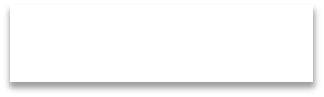 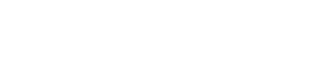 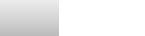 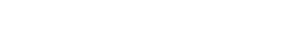 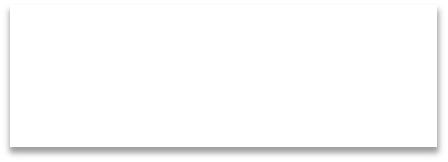 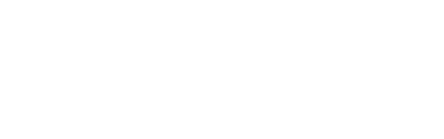 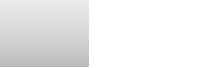 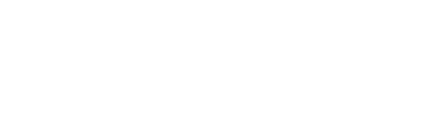 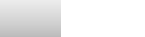 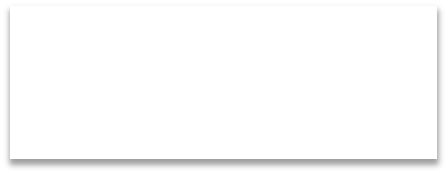 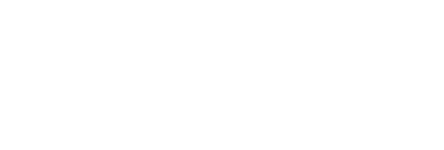 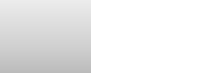 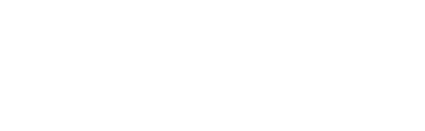 Sumber : Hasil Pengolahan Penulis 2018Gambar 4.1Struktur Organisasi4.1.6    Uraian Kerja (Job Description)a.       Pengamatan, meliputi :Melaksanakan pengamatan klimatologi, terdiri dari pengamatan unsur- unsur :a). Radiasi matahari;b). Suhu udarac). Tekanan udara d). Angine). Kelembaban udara f). Curah Hujang). PenguapanMelaksanakan  pengamatan  hidrometeorologi,  terdiri  dari  pengamatan unsur-unsur :a). Intensitas curah hujan dalam 5 menit, 10 menit, 15 menit, 20 menit, 30 menit, 45 menit, 1 (satu) jam, 2 (dua) jam, 3 (tiga) jam, 6 (enam) jam, 12 (dua belas) jam;b). Kelembaban udara;c). Perawanan;d). Embun;e). PenguapanMelaksanakan pengamatan meteorologi pertanian, terdiri dari unsur-unsur:a). Radiasi matahari;b). Iklim mikro, meliputi : suhu permukaan tanah gundul, suhu permukaan tanah berumput; suhu udara pada ketinggian 5 cm, 10 cm, 20 cm, 50 cm,100 cm, 150 cm, 300 cm, kelembaban udara, dan kecepatan angin pada ketinggian 0,5 m,    1 m, 4 m, 7 m, dan 10 m;c). Curah Hujan;d). Penguapan;e). Evapotranspirasi;f). Suhu tanah, kedalaman 2 cm, 5 cm, 10 cm, 20 cm, 50 cm, 100 cm;g). Suhu maksimum dan minimum tanah berumput;h). Fenologi tanaman.Melaksanakan pengamatan kualitas udara, terdiri dari pengamatan :a). Polusi udara, meliputi kadar SOx, NOx, CO2, CO, Ozon di udara;b). Debu (Suspended Particulate Matter/SPM);c). Kimia air hujan.Pengumpulan dan penyebaran data, meliputi :a)Melaksanakan pengumpulan data klimatologi, hidrometeorologi, meteorologi pertanian, dan kualitas udara dari stasiun setempat, pos kerja sama;b)Melaksanakan pengumpulan data klimatologi dan atau hujan dari StasiunMeteorologi dan Stasiun Geofisika di wilayah koordinasinya;c)Melaksanalan penyebaran atau mengirimkan data klimatologi, hidrometeorologi, meteorologi pertanian dan kualitas udara ke Balai Besar Meteorologi dan Geofisika dan Kantor Pusat;d)Melaksanakan penyebaran informasi klimatologi, hidrometeorologi, meteorologi  pertanian,  dan  kualitas  udara  kepada  pemerintah  daerah, instansi terkait, dan instansi kerja sama di wilayahnya;e)Melaksanakan pengiriman data dan informasi terhadap kejadian cuaca/iklim yang  ekstrim  ke  Balai  Besar  Meteorologi  dan  Geofisika  Wilayah,  dan Kantor Pusat.b.         Pengolahan data, terdiri dari :a)	Melaksanakan    kendali    mutu    (quality    control)    data    klimatologi, hidrometeorologi, meteorologi pertanian, dan kualitas udara;b)	Melakasanakan digitasi dan tabulasi data klimatologi, hidrometeorologi, meteorologi pertanian, dan kualitas udara menjadi data urut waktu (data series), data rata-rata, data maksimum, dan data minimum berupa harian, bulanan, dan tahunan;c)	Melaksanakan   pengelolaan   basis   data   klimatologi,   hidrometeorologi, meteorologi pertanian, dan kualitas udara;d)	Membuat  catatan  tentang  kejadian  penting  dari  gejala  dan  atau  unsur cuaca/iklim serta dampak kerugian di wilayahnya;e)   Membuat buletin data bulanan, dan tahunan. c.        Analisis dan prakiraan, terdiri dari :a)  Melaksanakan     pembuatan     peta     dan     grafik     data     kimatologi, hidrometeorologi, meteorologi pertanian, kualitas udara;b)  Melaksanakan analisis data, peta, dan grafik data klimatologi;c)  Melaksanakan pengkajian keadaan iklim dengan keadaan lingkungan;d)  Membuat prakiraan klimatologi;e)  Membuat pemutakhiran peta iklim secara berkala, 5 tahunan, 10 tahunan, dan 30 tahunan.d.      Pelayanan jasa, terdiri dari :a) Memberikan Informasi prakiraan bulanan di wilayahnya; b) Memberikan Informasi prakiraan musim di wilayahnya; c) Memberikan Informasi masing-masing unsur iklim;d) Memberikan Informasi prakiraan bulanan dan musim yang bersumber dariBalai di wilayahnya dan Kantor Pusat;e) Memberikan Informasi khusus, berupa peringatan dini.e.       Pemeliharaan, berupa pemeliharaan peralatan teknis, terdiri dari :a)  Melaksanakan  pemeliharaan  peralatan  teknis  operasional  pada  stasiun setempat;b)  Melaksanakan   perbaikan   peralatan   teknis   operasional   pada   stasiun setempat;c)  Melaksanakan pemeliharaan dan perbaikan perlatan teknis operasional dari pos pengamatan kerja sama;d)  Melaksanakan  penataan  jaringan  pos  pengamatan  hujan  dan  pos  kerja sama lainnya.f.       Koordinasi/Kerja sama, terdiri dari :a) Melaksanakan kerja sama dengan Pemerintah Daerah setempat dalam pemanfaatan informasi BMKG (SATKORLAK PB, TIM PANGAN DAERAH);b) Melaksanakan   kerja   sama   dengan   instansi   teknis   di   daerah   dalam pemanfaatan informasi klimatologi. (SATGAS PERTANIAN, PENGELOLAAN SUMBER DAYA AIR, PENGELOLAAN DAS);c) Melaksanakan kerja sama dengan pemerintah daerah dan instansi lainnya dalam kegiatan pengamatan dan pengumpulan data hujan dan iklim;d) Melaksanakan  kerja  sama  dalam  bimbingan  teknis  terhadap  pengamat yang bertugas pada instansi kerja sama.g.	Melaksanakan  tugas  adiminsitrasi meliputi  ketatausahaan,  kepegawaian, keuangan, rumah tangga dan laporan stasiun.h.	Tugas tambahan, berupa tugas-tugas selain yang tercantum pada huruf a sampai h berdasarkan pengaturan Kantor Pusat, terdiri dari :a) Melaksanakan  tugas  sebagai  Koordinator  Stasiun  BMKG  di  Propinsi setempat, sebagai kepanjangan BMKG di daerah dalam hubungannya dengan Pemerintah Daerah setempat;b) Melaksanakan  tugas  pengamatan  meteorologi  sinoptik  sesuai  dengan kebutuhan jaringan;c) Melaksanakan tugas untuk kegitan pelayanan khusus.BAB VHASIL DAN PEMBAHASAN5.1       Karakteristik RespondenPenelitian ini dilaksanakan pada BMKG Stasiun Klimatilogi Minahasa Utara dengan sampel penelitian pegawai yang ada di perusahaan.   Berdasarkan data yang diperoleh, maka berikut ini akan menguraikan gambaran umum responden penelitian.   Responden berjumlah 30 responden yang terbagi dalam beberapa kelompok kerja, dari data yang diperoleh, terdapat beberapa komposisi yang akan diangkat, seperti komposisi responden berdasarkan jenis kelamin, komposisi responden berdasarkan usia dan komposisi responden berdasarkan tingkat pendidikan yang dapat dilihat sebagai berikut :5.1.1    Karakteristik Responden Berdasarkan Jenis KelaminBerdasarkan dari jenis kelamin, pegawai dibagi menjadi dua yaitu laki-laki dan perempuan.  Dari hasil kuisioner yang disebarkan ditemukan bahwa karyawan laki-laki lebih dominan dibandingkan dengan perempuan.  Dari hasil pengolahan data dapat dilihat bahwa karyawan yang berjenis kelamin laki-laki sebanyak 19 orang  dengan  tingkat  persentase  63%  dan  karyawan  perempuan  sebanyak  11 orang dengan tingkat persentase 37%.   Adapun jumlah karyawan dapat dilihatpada tabel 5.1 berikut :64Tabel 5.1Jumlah Pegawai Berdasarkan Jenis KelaminSumber : Hasil olahan peneliti tahun 20185.1.2    Karakteristik Responden Berdasarkan UsiaBerdasarkan hasil penelitian dapat diketahui bahwa, pegawai yang paling banyak  bekerja    pada  BMKG  Stasiun  Klimatologi  Minahasa  Utara    adalah mereka yang berada   pada range usia 26 - 35 tahun yaitu sebanyak 15 orang, dengan tingkat persentase 17%, mereka yang berada pada range usia 36 - 45 tahun sebanyak  5 orang dengan tingkat persentase 50%, selanjutnya usia  16 - 25 tahun sebanyak 10 orang dengan tingkat persentase 33%,Dimana jumlah karyawan berdasarkan usia dapat dilihat pada table 5.2 beriku:Tabel 5.2Jumlah Pegawai Berdasarkan UsiaNo                   Usia                       Jumlah (orang)              Persentase (%)Sumber : hasil olahan peneliti tahun 20185.1.3    Karakteristik Responden Berdasarkan PendidikanBerdasarkan pendidikan karyawan memiliki pendidikan S1 yang paling banyak ditemui yaitu 15 orang dengan tingkat persentase 50%.   Untuk SMA terdapat 5 orang dengan tingkat persentase 16,6% , Untuk D3 terdapat 5 orang16,6 % dan untuk   pendidikan S2 sebnyak 5 orang dengan tingkat prosentase16,6%.  Selengkapnya tabulasi data karyawan dapat dilihat pada table 5.3 berikut :Tabel 5.3Jumlah Pegawai Berdasarkan PendidikanJumlah                                30                             100%Sumber : hasil olahan peneliti tahun 20185.2       Hasil Analisis  Deskriptif  StatistikHasil analisis Deskriptif Statistik untuk melihat proses penyebaran data berdasarkan ukuran gejala pusat dari variable   Pelatihan Kerja (X)  dan Kinerja Pegawai (Y) dari jawaban angket responden.  Sebelum melakukan analisis maka terlebih dahulu variabel-variabel penelitian dideskripsikan   untuk mengetahui karakteristik  setiap  variabel.     Data  yang  dikumpulkan  dari  30     responden ditabulasi menurut variabel penelitian dan dideskripsikan dengan bantuan fasilitas Data  SPSS 23.  Hasil analisis deskriptif disajikan pada tabel 5.4 berikut :Tabel 5.4Deskripsi Variabel  Pelatihan Kerja (X) Dan Kinerja Pegawai(Y)N     Range   Min   Max     Sum           Mean           Median   Mode       Std.DeviationVariance      Skewness          KurtosisStd.Std.Std.Y          30        28        23      51      1046     34,87    1,514       35         43            8,295       68,809     ,103     ,427           -1,123,833Valid N (listwise)    30Sumber : Hasil Olahan SPSS Tahun 2018Untuk penjelasan deskriptif statistic penelitian mengenai variable PelatianKerja dan variabel Kinerja Pegawai dapat dijelaskan sebagai berikut  :5.2.1    Deskripsi Variabel Pelatihan Kerja  (X)Dari analisis Deskriptif Statistik yang telah dilakukan maka didapatkan nilai Range atau jarak data maximum dikurangi data minimum sebesar 29, nilai maximum atau nilai tertinggi sebesar 50 dan nilai minimum atau nilai terendah21, Sum atau total skor sebesar 999, nilai mean atau rata-rata dari variable pelatihan kerja sebesar 33,30 dengan standar eror dari mean 1,533, mode atau modus dari data sebesar 25, serta nilai sample variance atau varian data yang didapat dari kelipatan standar deviasi sebesar 70,493. Hal ini menggambarkan bahwa  Pelatihan  Kerja  pada  BMKG  Stasiun  Klimatologi  Minahasa  Utara memiliki variasi nilai yang signifikan dengan tingkat kesalahan yang kecil, sehingga dapat digunakan sebagai variable penelitian.Pada table 5.4 juga diperoleh nilai skewness atau ukuran distribusi data0,289 dengan standar error dari skewness 0,427 serta nilai kurtosis -0,888 dengan standar eror dari kurtosis 0.833, yang mengarakterisasikan derajat asimetri dari distribusi pelatihan kerja disekitar nilai median atau titik tengah sebesar 33.  halini  menggambarkan  bahwa  variabel  Pelatihan  Kerja  Pada  BMKG  StasiunKlimatologi  Minahasa    Utara  terdistribusi  normal  dengan  standard  deviation8,396.5.2.2    Deskripsi Kinerja Pegawai (Y)Dari analisis deskriptif statistic yang telah dilakukan maka didapatkan nilai Range atau jarak data maximum dikurangi data minimum sebesar 28, nilai maximum atau nilai tertinggi adalah 51 dan nilai minimum atau nilai terendah adalah 23, sum atau total skor sebesar 1046, nilai mean atau rata-rata dari variable kinerja pegawai sebesar 34,87 dengan sandar eror dari mean 1,514, mode atau modus dari data sebesar 43, serta nilai sample variance atau varian data yang didapat dari kelipatan standar deviasi sebesar 68,809. Hal ini menggambarkan bahwa  kinerja  pegawai  Pada  BMKG  Stasiun  Klimatologi  Minahasa  Utara memiliki variasi nilai yang signifikan dengan tingkat kesalahan yang kecil, sehingga dapat digunakan sebagai variable penelitian.Pada table 5.4 juga diperoleh nilai skewness atau ukuran distribusi data0,103 dengan standar eror dari skewness 0.427 serta nilai kurtosis -1.123 dengan standar eror dari kurtosis 0.833, yang mengkarakterisasikan derajat asimetri dari distribusi kinerja pegawai disekitar nilai median atau titik tengah sebesar 35. Hal ini menggambarkan bahwa variable kinerja pegawai Pada BMKG Stasiun Klimatologi Minahasa Utara terdistribusi normal dengan standard deviation 8.295. dengan kata lain, kinerja pada BMKG Stasiun Klimatologi Minahasa Utara terdistribusi dengan baik.Berikut  ini  adalah  pengujian  normalitas  dan  heteroskedastisitas  dari variable penelitian Pelatian Kerja (X) dan Kinerja Pegawai (Y) dapat ditunjukkan pada gambar dibawah ini :1.   Uji Normalitas Output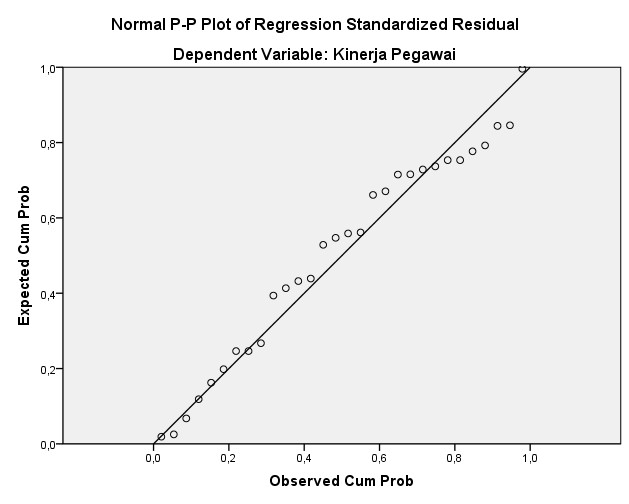 Sumber: Hasil Olahan SPSS tahun 2018Gambar 5.1Normal P-P PlotUntuk  melihat  apakah  data  tersebut  terdistribusi  dengan  normal,  maka dapat dilakukan uji dengan melihat nilai dari kurtosis dan skewness yang dibagi dengan standar eror. Jika rasio kurtosis dan skewness menghasilkan nilai antara -2 sampai 2, maka data tersebut terdistribusi dengan normal. Tabel 5.4 menjelaskan bahwa nilai skewness Pelatihan Kerja (X) 0.289 dibagi dengan standar eror dari skewness 0.427 maka hasilnya adalah 0.612 dan rasio kurtosis Pelatihan Kerja (X) -0,888  dibagi dengan standar eror dari kurtosis 0.833  yaitu  -1.066. Nilai skewness dari variable Kinerja Pegawai (Y) 0.103. dibagi dengan standar eror0.427 adalah 0.241 dan nilai kurtosis yaitu -1.123 dibagi dengan standar eror0.833 yaitu -1.348. Oleh karena itu dapat dikatakan nilai atau hasil dari skewness dan kurtosis dari Pelatihan kerja (X) dan Kinerja Pegawai (Y) menunjukan rasio antara -2 sampai 2. Hal ini berarti data ini telah dikatakan terdistribusi normal.2.   Uji HeteroskedastisitasSalah satu asumsi model regresi adalah Heteroskedastisitas dimana model ini istilah error tidak semuanya memiliki varians yang sama. Pada gambar 5.2 ditunjukkan hasil uji heteroskedastisitas.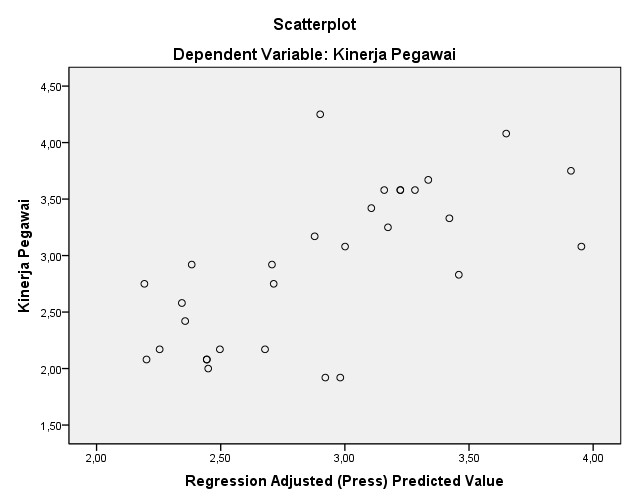 Sumber: Hasil Olahan SPSS tahun 2018Gambar 5.2ScatterplotGambar 5.2 menunjukkan bahwa pola titik-titik tersebut menyebar dan tidak menciptakan pola yang jelas, dan titik-titik tersebut menyebar di atas dan di bawah 0 (nol) pada sumbu Y, sehingga ini membuktikan bahwa model bebas dari heteroskedastisitas menyebar secara merata.5.3   Total Skor Pelatihan Kerja dan Kinerja PegawaiUntuk mengetahui   seberapa baik tanggapan responden terhadap variabel yang diteliti akan diuraikan sebagai berikut secara total dan presentase yang dihasilkan akan menggambarkan keadaan variabel Pelatihan Kerja dan Kinerja Pegawai dapat dilihat pada hasil analisis berikut ini  :5.3.1   Total  Skor Pelatihan Kerja(X)Instrumen   penelitian   untuk   variabel   Pelatihan   Kerja   sebanyak   11 pernyataan dengan 5 opsi yang diberikan skor 1 – 5, dan jumlah   responden sebanyak  30  orang.   Jumlah skor kriterium (  bila setiap item mendapat skor tertinggi)  =5 x 11 x 30 = 1650.  Untuk ini skor tertinggi = 5, jumlah item = 11 dan jumlah responden = 30.Jumlah skor hasil jawaban responden untuk variabel Pelatihan Kerja (X) dari 30 responden pengumpulan data = 999.   Dengan demikian Pelatihan Kerja menurut persepsi 30 responden   itu = 999 : 1650 x 100 = 60,5 % berdasarkan jawaban  responden  .  Hal  ini  secara  kontinum  dapat  dibuat  kategori  sebagai berikut:330                      660                      990 999                   1320                  165060,5 %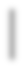 Tidak Baik         kurang                 cukup                        Baik                 sangat baik                     baik                                                      baiksumber :Hasil olahan Peneliti tahun 2018Gambar 5.3Total Skor Pelatihan KerjaTotal skor untuk variabel Pelatihan Kerja (X)  berjumlah  =999  termasuk dalam kategori  interval “ cukup baik”. Dari hasil analisis tentang skor jawaban responden baru 60,5% hal ini masih perlu ditingkatkan pemberian Pelatihan Kerja agar dapat menunjang Kinerja Pegawai BMKG Stasiun Klimatologi Minahasa Utara.5.3.2    Total Skor Kinerja Pegawai (Y)Instrumen penelitian untuk variabel Kinerja Pegawai   sebanyak 12 pernyataan dengan 5 opsi yang diberikan skor 1 – 5, dan jumlah   responden sebanyak  30  orang.   Jumlah skor kriterium (  bila setiap item mendapat skor tertinggi)  =5 x 12 x 30 = 1800.  Untuk ini skor tertinggi = 5, jumlah item = 12 dan jumlah responden = 30.Jumlah skor hasil jawaban responden untuk variabel Kinerja Pegawai  dari30 responden berjumlah = 1046.  Dengan demikian Kinerja Pegawai     menurut persepsi 30 responden  itu = 1046 : 1800 x 100 = 58.1 % berdasarkan jawaban responden . Hal ini secara kontinum dapat dibuat kategori  penyebaran data dalam bentuk  empat bagian yang sama (kwartil) sebagai berikut:360                      720                      1080                      1440                    180058,1%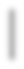 Tidak              Kurang          1046Cukup                  Baik                  SangatBaik                                             baik                                                          baikSumber : Hasil olahan peneliti tahun 2018Gambar 5.4Total Skor Kinerja PegawaiTotal  skor  untuk  variabel  Kinerja  Pegawai    (Y)    berjumlah  :    1046termasuk dalam kategori   interval “ kurang ”.   Dari hasil analisis tentang skorjawaban responden baru 58.1 %.   hal ini masih perlu ditingkatkan pemberian Kinerja Pegawai agar dapat menunjang Kinerja Pegawai BMKG Stasiun Klimatologi Minahasa Utara.5.4      Uji Validitas dan Uji Reliabilitas5.4.1    Uji ValiditasAdapun uji validitas untuk mengetahui besarnya hubungan antara item butir  pernyataan  dengan  total  item  pernyataan  untuk  masing-masing  variable, yaitu Pelatihan Kerja (X) dan Kinerja Pegawai (Y) adalah sebagai berikut :1.        Uji Validitas Variabel Pelatihan Kerja (X)Untuk  jelasnya  validitas  variabel  Pelatihan  Kerja  (X)  dapat  dilihat koefisien validitas masing-masing butir pertanyaan sebagai berikut:Tabel 5.5Uji Validitas Variabel Pelatihan Kerja (X)Sumber: Hasil olahan SPSS tahun 2018Untuk mengukur nilai  validitas Pelatihan Kerja (X) ditentukan dengan melihat nilai α = 0,05 dengan jumlah responden 30 sehingga nilai  r(0,05,30) pada Table Product Moment dan di dapat nilai  r= 0,361.  Jika hasil validitas berada di atas 0,361 maka dianggap butir pertanyaan atau instrument tersebut sudah valid.Hasil analsis validitas untuk semua Istrumen pada variabel  Pelatihan Kerja (X) semuanya valid   karena semua instrument diatas   r=0,361.  Sehingga variabel Pelatihan Keja (X) sudah layak untuk dijadikan variable penelitian.2.        Uji Validitas Variabel Kinerja Pegawai(Y)Untuk  jelasnya  validitas  variable  kinerja  pegawai  (Y)  dapat  dilihat koefisien validitas masing-masing butir pernyataan sebagai berikut :Tabel 5.6Uji Validitas Variabel Kinerja Pegawai (Y)Sumber : Hasil olahan Data SPSS tahun 2018Berdasarkan tabel 5.6, untuk mengukur nilai validitas instrument KinerjaPegawai (Y) ditentukan dengan melihat nilai α = 0,05 dengan jumlah responden30 responden sehingga nilai  r (0,05, 30) pada Table Product Moment dan di dapat nilai   r= 0,361.   Jika hasil validitas berada di atas 0,361 maka dianggap butir pertanyaan atau instrument sudah valid.  Hasil analsis validitas untuk ke sembilan instumen pada variabel   Kinerja Pegawai (Y) memperoleh nilai diatas r=0,361. Sehingga variabel kinerja pegawai (Y) sudah layak untuk dijadikan variabel penelitian.5.4.2   Uji  RelialibilitasUji reliabilitas dilakukan untuk mengetahui apakah pernyataan yang digunakan sebagai pengukuran setiap variable baik variable Pelatihan Kerja (X) dan kinerja pegawai (Y) dengan menggunakan metode Cronbach’s alpha dan dapat dijelaskan sebagai berikut :1.        Uji Reliabilitas Variabel Pelatihan Kerja (X)Uji reliabilitas dari variable Pelatian Kerja (X) dapat dijelaskan sebagai berikut :Tabel 5.7Reliabilitas Pelatihan Kerja (X)Reliability StatisticsSumber : Hasil olahan Data SPPS tahun 2018Dari table 5.7 diatas, dapat dijelaskan bahwa instrument atau pernyataan dari  setiap  variable  memiliki  koefisien  kenandalan  atau  masuk  akal  untuk dijadikan alat pengukuran dalam penelitian. Dimana kriteria suatu instrument penelitian dikatakan reliabel jika nilai alpha > 0,6. Dalam table tersebut menunjukan bahwa koefisien reliabilitas untuk variable Pelatihan Kerja (X) lebih besar dari  0,6  yaitu  0,882  dan  ini  mengartikan  instrument  penelitian  variable Pelatihan Kerja (X) dinyatakan reliabel.2.        Uji Reliabilitas Variabel Kinerja Pegawai (Y)Uji  reliabilitas  variabel  kinerja  pegawai  (Y)  dapat  dijelaskan  sebagai berikut :Tabel 5.8Reliabilitas Kinerja Pegawai (Y)Reliability StatisticsSumber : Hasil olahan Data SPPS tahun  2018Dari table 5.8 diatas dapat dijelaskan bahwa instrument atau pernyataan dari setiap variabel memiliki koefisien keandalan atau masuk akal untuk dijadikan alat pengukuran dalam  penelitian. Dimana kriteria suatu instrument penelitian dikatakan reliabel jika nilai alpha > 0,6. Dalam table 5.7 tersebut menunjukan bahwa koefisien reliabilitas untuk variabel kinerja pegawai (Y) lebih besar dari0,6 yaitu 0,799 dan ini mengartikan instrument penelitian variabel kinerja pegawai(Y) dinyatakan reliabel.5.5   Hasil Analisis Korelasi dan RegresiKinerja Pegawai dapat dipengaruhi banyak faktor, baik faktor internal maupun faktor eksternal instansi. Dalam  studi pustaka yang diuraikan pada Bab 2 telah   diketahui   bahwa   variabel-variabel   yang   menjadi   bagian   dari   model penelitian ini saling berinteraksi secara kompleks. Untuk itu perlu dianalisis hubungan antara setiap variabel yang menjadi bagian dari model penelitian ini.Analisis  korelasi  digunakan  untuk  mencari  tahu  apakah  ada  hubungan antar variabel. Sedangkan analisis regresi adalah analisis yang digunakan untuk mencari apakah ada pengaruh antar variabel. Penelitian ini dilakukan dengan menggunakan    kuesioner  yang  diberikan    kepada  30  Pegawai    pada  BMKGStasiun Klimatologi Minahasa Utara. Kemudian setelah data diperoleh, data tersebut ditabulasi menurut variabel penelitian. Data yang terkelompok menurut variabel tersebut dianalisis dengan bantuan Aplikasi SPSS 2018.Hasil analisis antar variabel Pelatihan Kerja (X) dan Kinerja Pegawai (Y)dapat dilihat pada tabel dibawah ini :5.5.1    Hasil Analisis KorelasiTabel 5.9Hasil Korelasi Variabel Pelatihan Kerja (X) terhadap Kinerja Pegawai (Y)CorrelationsSumber: Hasil olahan Data SPSS tahun 2018Table 5.9 menjelaskan bahwa korelasi atau hubungan antara variable Pelatihan kerja dan kinerja pegawai menunjukan nilai koefisien korelasi R dari Pelatihan kerja (X) dan kinerja pegawai (Y) sebesar 0.710. jadi dapat dikatakan bahwa hubungan antara variable Pelatihan kerja (X) dan kinerja pegawai (Y) memiliki hubungan yang erat (kuat).5.5.2    Hasil Analisis Regresi SederhanaHasil analisis regresi dan penjelasan dari variable Pelatihan kerja (X) dan kinerja pegawai (Y) adalah sebagai berikut :Tabel 5.10Hasil Regresi dan KorelasiModel SummarybSumber : Hasil Olahan data SPSS tahun 2018Table Summary Output menunjukan kekuatan hubungan antara variable bebas dengan variable terikat. Multiple R (R majemuk) adalah suatu ukuran untuk mengukur tingkat (keeratan hubungan linier antara variable terikat dengan seluruh variable bebas secara bersama-sama). Nilai R yang lebih besar menunjukan hubungan  yang lebih kuat, maka dengan nilai 0.710 menunjukan bahwa kuat positif dimana hubungan antara variable X dan Y memiliki hubungan erat antara Pelatihan Kerja (X) dan Kinerja Pegawai (Y) memiliki hubungan positif dengan tingkat keeratan yang kuat.R Square sering disebut dengan koefisien determinasi, adalah mengukur kebaikan sesuai dari persamaan regresi. R Square = 0.505 artinya 50.5% kinerja pegawai (Y) dipengaruhi oleh Pelatihan Kerja (X), sisanya dipengaruhi oleh variable lain diluar variable penelitian.Tabel 5.11CoefficientsaSumber: Hasil olahan data SPSS tahun 2018Untuk  jelasnya  hasil  analisis  korelasi  dan  regresi  dalam  penelitian  ini  akan diuraikan sebagai beriku :-    Koefisien Korelasi                  : r        =         0.710-    Koefisien Determinasi            : r²       =         0.505-    Persamaan Regresi                 : Y       =         0.962 + 0.642 XNilai koefisien korelasi r = 0.710 menunjukan Pelatihan Kerja memiliki hubungan kuat positif dan signifikan terhadap kinerja Pegawai pada BMKG Stasiun Klimatologi Minahasa Utara. Nilai koefisien determinasi r²=0.505 menunjukkan bahwa kinerja pegawai pada BMKG Stasiun Klimatologi Minahasa Utara 50,5% dipengaruhi oleh Pelatihan Kerja, sedangkan sisanya 49,5% dipengaruhi oleh faktor lain.Dapat disimpulkan bahwa terdapat pengaruh yang signifikan antara Pelatihan Kerja terhadap kinerja pegawai pada BMKG Stasiun Klimatologi Minahasa Utara.5.5.3   Analisis GrafikBerdasarkan hasil yang telah diperoleh, dapat digambarkan dengan analisis grafik dari variabel penelitian sebagai berikut :1.         Analisis grafik variabel Pelatihan Kerja (X) dan Kinerja Pegawai (Y)Analisis grafik dari Pelatihan Kerja (X) dan kinerja pegawai (Y) dapat dilihat pada gambar berikut :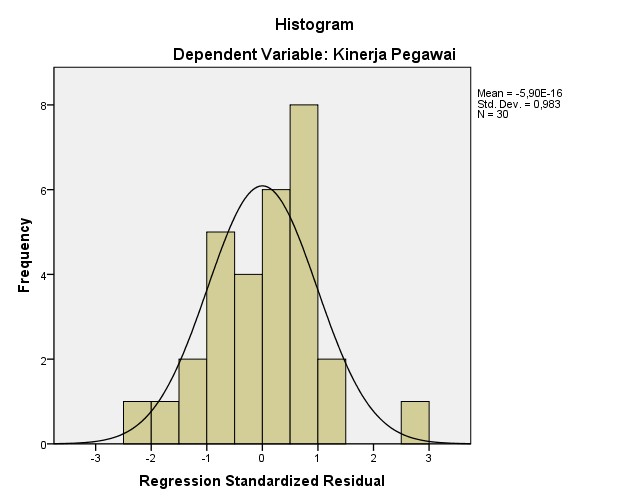 Sumber: Hasil olahan Data SPPS Tahun 2018Gambar 5.5Grafik Variabel Pelatihhan Kerja  (X) terhadap Kinerja Pegawai (Y)Dari gambar 5.5 diatas terlihat bahwa data ini layak untuk dianalisis karena penyebaran data membentuk kurva distribusi normal dimana datanya menyebar normal dan kebanyakan data terkumpul ditengah-tengah membentuk sebuah lonceng. Hal ini menunjukkan variabel Pelatihan Kerja  serta variabel  Kinerja Pegawai (Y) penyebarannya normal berdasarkan jawaban responden melalui instrument penelitian yang dilaksanakan berupa kuesioner yang dibagikan kepada para pegawai dan layak untuk dianalisis dalam memecahkan masalah dalam penelitian ini.5.6      Pengujian Hipotesis5.6.1    Uji tBerikut ini adalah hasil pengujian hipotesis antara pelatihan kerja terhadap kinerja pegawai :Tabel 5.12CoefficientsaSumber: Hasil Olahan Data SPSS tahun 2018Berdasarkan tabel 5.12 diatas didapatkan nilai koefisien regresi untuk uji secara parsial variabel Pelatihan Kerjat (X) terhadap kinerja pegawai (Y). Dengan menggunakan t-test, diperoleh t hitung variabel Pelatihan Kerja (X) sebesar 5,340 sedangkan   t tabel pada tarif kepercayaan 95% (signifikansi 5% atau 0,05) dan derajat bebas df  = n-k-1 atau 30-1-1 = 28. Dimana N = jumlah sampel dan k = jumlah variabel independan, dengan demikian t hitung = 5.340 > t tabel = 2.048. Berdasarkan analisis di atas disimpulkan bahwa Pelatihan Kerja berpengaruh signifikan  Kinerja  pada  BMKG  Stasiun  Klimatologi  Minahasa  Utara  secara parsial  /  individual  sehingga  hipotesis  nol  (Ho)  ditolak  dan  (Ha)  diterima, sehingga hipotesis ini telah teruji secara empiris.Dengan membandingkan ttabel  dan thitung  untuk menentukan hipotesis pada uji t yaitu :Bila thitung < ttabel  maka Ho  diterima Ha  ditolak, jika thitung > ttabel  maka Ho ditolak Ha diterima. Variabel Pelatihan Kerja dengan thitung 5,340 lebih besar dari ttabel 2.048 yang berarti variabel   Pelatihan kerja secara parsial berpengaruh signifikan terhadap kinerja pada BMKG Stasiun Klimatologi Minahasa utara.5.2      PEMBAHASAN5.2.1    Pelatihan Kerja pada BMKG Stasiun Klimatologi Minahasa UtaraSistem pelatihan yang merupakan salah satu kegiatan untuk pengembangan keahlian, agar supaya setiap SDM mampu melaksanakan tugas, tanggung jawab dan bisa mencapai tujuan suatu organisasi. Secara terbatas, pelatihan menyediakan para pegawai dengan pengetahuan yang spesifik dan dapat diketahui serta keterampilan yang digunakan dalam pekerjaan mereka saat ini..BMKG Stasiun Klimatologi Minahasa Utara adalah suatu   badan instansi pemerintahan yang ada di daerah Sulawesi Utara, layaknya instansi atau dinas pemerintahan lainnya yang juga melaksanakan pelatihan untuk pegawai yang ada. Pelatihan yang dimaksud disini seperti pelatihan ulang (Retreining) yaitu memberikan keahlian yang dibutuhkan oleh karyawan untuk menghadapi tuntutan kerja. Adapun pelatihan yang lainnya yaitu  pelatihan Keahlian (Skill Training), Pelatihan lintas Fungsional (Cross Functional Training) dan Pelatihan tim (Team Training).Dari pengamatan penulis tersebut, terlihat bahwa pentingnya pelatihan untuk dilaksanakan pada kantor BMKG Stasiun Klimatologi Minahasa Utara sehingga peningkatan kompetensi kerja untuk pegawai, terlebih sesuai dengan tanggungjawab dari setiap pegawai.   Pelatihan yang dimaksud yang dapat menunjang pekerjaan mereka, seperti Pelatihan teknologi atau komputer (microsoft work dan microsoft exel) bagi pegawai ada pada Tata Usaha (TU), pelatihan Ilmu teknologi (IT) untuk pegawai di bidang Analisa. Jadi intinya pelatihan yang dibutuhkan adalah yang berhubungan dengan kemampuan pegawai dalam menunjang pekerjaan mereka setiap hari untuk meningkatkan kinerja mereka sehingga tingkat kinerja pegawai akan lebih meningkat. Berdasarkan data yang diperoleh bahwa BMKG Stasiun Klimatologi Minahasa Utara belum pernah melaksanakan pelatihan, karena itulah ada beberapa pegawai yang memang belum terlalu mengetahui tugasnya dengan benar.Dari penjelasan tersebut peneliti ingin merekomendasikan saran berupa implementasi yaitu sebaiknya program pelatihan terlebih pelatihan yang berhubungan dengan peningkatan kinerja pegawai seperti yang telah dijelaskan diatas dapat dilakukan. Pelatihan tersebut tidak seperti yang biasa dilaksanakan yaitu hanya dengan memberikan pengarahan namun direalisasikan dengan baik dengan memberikan pelatihan teknisnya atau cara kerjanya agar pelatihan tersebut benar – benar bermanfaat untuk menunjang pekerjaan mereka sehingga dapat membuat kinerja mereka lebih baik lagi dari sebelumnya.5.2.2    Kinerja Pegawai pada BMKG Stasiun Klimatogi Minahasa UtaraPegawai   adalah   faktor   penting   dalam   peningkatan   kinerja   pegawai sehingga akan memberikan   hasil (outcomes) baik untuk individu maupun organisasi secara keseluruhan. Kinerja adalah hasil kerja yang dapat dicapai oleh seseorang   atau   sekelompok   orang   dalam   suatu   organisasi,   sesuai   denganwewenang dan tanggungjawab masing-masing,  dalam rangka mencapai tujuan organisasi, Litjan Pontak (2012:5). Kinerja pegawai dapat meningkat ketika pelatihan kerja terlebih khusus keterampilan   pegawai ditingkatkan.   Untuk mengukur sejauh mana tingkat kinerja pegawai yang ada di BMKG Stasiun Klimatologi   Minahasa   Utara,   peneliti   mengukurnya   dengan   memberikan kuesioner penelitian kepada pegawai yang ada berdasarkan sampel yang telah didapat dari jumlah polulasi yang ada dan juga memberikan pernyataan dalam bentu  ceklist  (√)  secara  tertutup  kepada  pegawai,  Kepala bid.TU  dan  Kepala bid.Analisa. Bentuk pengukuran kinerja pegawai dengan penilaian melalui lembar kuesioner pada pegawai, yang masing-masing akan memberikan nilai pada lembar kuesioner tersebut. Berdasarkan data yang diterima melalui penyebaran kuesioner dapat diperoleh bahwa benar pengukuran kinerja pegawai dipengaruhi oleh pelatihan kerja.Hal tersebut menandakan bahwa kinerja pegawai akan maksimal ketika BMKG Stasiun Klimatologi Minahasa Utara bisa mendapatkan atau mengikuti program pelatihan untuk meningkatkan kinerja pegawai karena seperti yang telah penulis teliti bahwa pelaksanaan pelatihan berpengaruh terhadap peningkatan kinerja pegawai yang ada pada BMKG Staasiun Klimatologi Minahsa Utara.5.2.3    Pengaruh Pelatihan Kerja Terhadap Kinerja PegawaiPelatihan merupakan salah satu faktor penunjang terhadap peningkatan kinerja pegawai yang juga berpengaruh pada hasil kerja organisasi tersebut. Untuk menganalisis hubungan variabel pelatihan kerja dengan variabel kinerja pegawai dibuat hipotesis bahwa kinerja pegawai (Y) dipengaruhi oleh pelatihan kerja (X).Artinya pelatihan berpengaruh terhadap peningkatan kinerja, disini kinerja berlaku sebagai variabel terikat (dependent variable) dan pelatihan kerja sebagai variabel bebas (independent variable).  Sistem pelatihan memang sangat dibutuhkan untuk meningkatkan kinerja pegawai. Hal tersebut terlihat pada kinerja pegawai yang ada pada pegawai di BMKG Stasiun Klimatologi Minahasa Utara yang belum maksimal ketika melakukan pekerjaannyaHasil penelitian ini juga membuktikan  dan sekaligus menjawab hipotesis bahwa terdapat pengaruh antara Pelatihan Kerja terhadap Kinerja Pegawai pada BMKG Stasiun Klimatologi Minahasa Utara.  Hasil  penelitian  ini  juga  sesuai dengan pendapat Rae dalam Sofyandi (2013:113) bahwa pelatihan kerja adalah serangkaian program yang dirancang untuk meningkatkan kemampuan karyawan dalam hubungannya dengan pekerjaan. Hasil penelitian ini juga didukung oleh hasil penelitian terdahulu yaitu, menurut Laras Prabowo Putri (2014),   bahwa Pelatihan Kerja dapat meningkatkan  Kinerja Pegawai.  Hasil  penelitian  ini  juga dikuatkan  dengan  hasil penelitian  yang sudah dilakukan oleh Dian Kurniawati (2013),   bahwa Pelatihan Kerja berpengaruh secara positif terhadap   Kinerja Pegawai   pegawai, dan juga Canael (2017) Pelatihan Kerja memiliki   pengaruh yang positif terhadap  Kinerja Pegawai.Hal ini membuktikan bahwa pelatihan kerja pada pegawai sangatlah penting dalam meningkatkan kinerja pegawai pada BMKG Stasiun Klimatologi Minahasa Utara.  Dengan demikian pimpinan BMKG Stasiun Klimatologi Minahasa Utara harus lebih memperhatikan pelaksanaan program pelatihan untuk pegawai terlebih pelatihan  untuk  keterampilan  kerja,  peningkatan  kompetensi  kerja  pegawai,merencanakan dengan baik program pelatihan tersebut dengan memperhatihan faktor – faktor yang harus diperhatikan dalam pelaksanaan program pelatihan. Pelatihan akan sangat membantu pegawai untuk memperoleh kemampuan dalam mengelola pekerjaan mereka masing – masing dengan maksimal sesuai dengan tujuan, visi dan misi instansi.5.3      IMPLEMENTASI“Upaya   dalam   meningkatkan   Kinerja   Pegawai   melalui   pelaksanaanPelatihan Kerja”.5.3.1    Pengaruh Pelatihan Kerja Terhadap Kinerja PegawaiSebuah instansi akan berjalan dengan baik ketika SDM yang mereka miliki mampu melakukan segala tugas dan tanggung jawab yang telah diberikan. Namun berbanding terbalik dengan kenyataan yang ada pada kantor BMKG Stasiun Klimatologi Minahasa Utara, dimana SDM yang ada belum mampu melaksanakan tugasnya dengan benar. Seperti yang telah penulis teliti, yaitu ada beberapa pegawai yang belum mengetahui cara menjalankan teknologi (komputer), tidak ada kemauan untuk belajar dan ada beberapa tugas yang hanya terpusat pada pegawai yang mengetahui komputer itu sendiri.Untuk mengatasi hal tersebut maka, perlu adanya pelatihan bagi pegawai yang ada pada BMKG Stasiun Klimatologi Minahasa Utara sehingga pegawai dapat mengerti dan memahami apa yang akan dilakukan untuk dapat menyelesaikan pekerjaannya.  Adapun masukan yang boleh penulis berikan yaitu, instansi dapat melakukan pelatihan yang benar dan tepat sasaran. Pelatihan yang harus dilakukan instansi yaitu pelatihan secara tim dan pelatihan secara individu.Berbicara  tentang  pelatihan  tim  yaitu  bagaimana  pelatihan  berjalan  bersama dengan rekan kerja dan akhirnya   bisa memberikan dampak   baik bagi instansi dengan bekerja sama dalam menyelesaikan pekerjaan. Begitu pula dengan pelatihan individu, dimana pelatihan ini akan membentuk sikap dan tingkahlaku seseorang /pegawai ke arah yang lebih baik, contohnya pelatihan individu yaitu pelatihan retreining dimana pegawai akan mendapatkan keahlian yang dibutuhkan untuk menghadapi tuntutan kerjanya. Ketika pegawai telah mengetahui dengan benar apa yang menjadi tugasnya, maka pegawai tersebut akan berani memulai sesuatu tanpa merasa takut (tidak mengetahui) tugasnya.Namun  proses pelatihan  akan  berjalan dengan  baik  dan  sesuai  dengan rencana, ketika pegawai tersebut mempunyai kesadaran dalam dirinya sendiri. Kesadaran diri bahwa pegawai tersebut, belum mengerti tentang tugasnya, maka pegawai memerlukan suatu pelatihan kerja dalam instansi itu sendiri sehingga pegawai  dapat  mengerjakan  tugasnya  dengan  benar.  Apabila  proses  pelatihan telah bejalan dengan baik maka akan memberikan dampak positif kepada instansi tersebut yaitu dimana pegawai akan memperbaiki hasil yang akan di capai, menyelesaikan tugas tepat pada waktunya dan membuat SDM yang berkualitas. Ketika  hal  tersebut  telah  dilakukan  oleh  instansi  maka  akan  memberikan perubahan terhadap kinerja yang akan diberikan oleh pegawai, yaitu akan meningkatkan kinerja pegawai sehingga apa yang menjadi tujuan instansi dapat tercapai karena SDM yang ada  di BMKG Stasiun Klimatologi Minahasa Utara memiliki kualitas yang baik dalam bekerjaGambar 5.6IMPLEMENTASIPENINGKATAN SUMBER DAYA MANUSIAPELATIHAN KERJAKESADARAN DIRIPELATIHAN TIM                                                                       PELATIHAN INDIVIDUBEKERJA SAMABERANI MEMULAI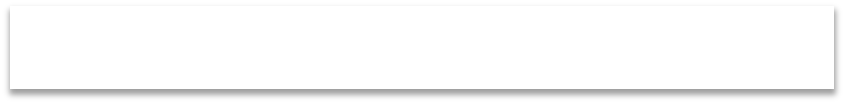 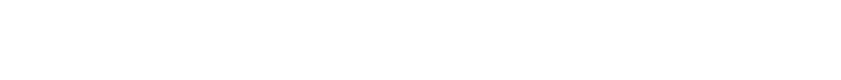 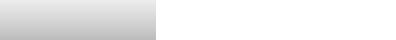 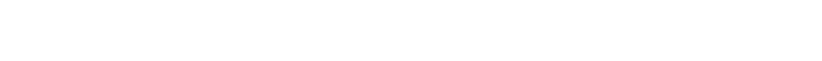 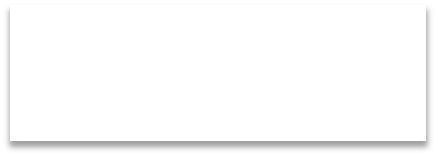 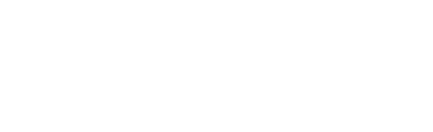 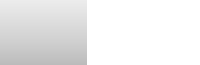 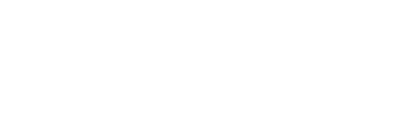 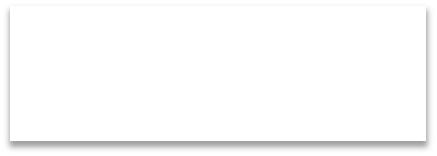 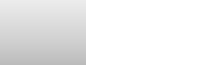 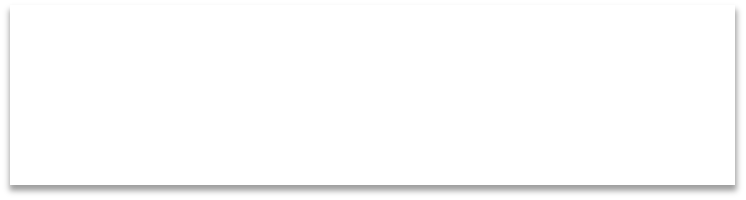 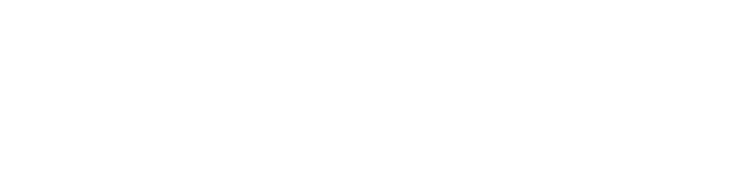 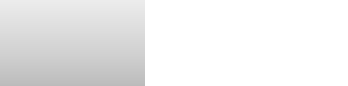 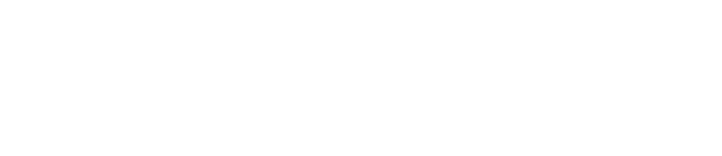     MEMPERBAIKI HASIL    PENYELESAIAN TUGAS TEPAT WAKTU    SDM YANG BERKUALITASPENINGKATAN KINERJAGambar. 5.4Bagan ImplementasiSumber : hasil olahan penelitian  tahun 2018BAB VIPENUTUP6.1       KESIMPULANBerdasarkan  hasil  penelitian  dan  pembahasan  sebagai  jawaban  atas rumusan permasalahan dan tujuan penelitian, maka kesimpulan dalam penelitian ini adalah sebagai berikut :1.	Pelatihan  kerja  pada  pegawai  BMKG  Stasiun  Klimatologi  Minahasa Utara masih belum terlaksana. Jika Pelatihan Kerja pegawai dilakukan maka   akan  memberikan   dampak   yang   baik   bagi   kinerja  instansi tersebut.2.	Kinerja  pegawai  pada  BMKG  Stasiun  Klimatologi  Minahasa  Utara termasuk dalam kategori “kurang Baik”, hal ini menunjuksn bahwa kinerja pegawai pada BMKG Stasiun Klimatologi Minahasa Utara mendekati cukup baik.3.        Terdapat  pengaruh  positif  dan  signifikan  Pelatihan  Kerja  terhadapKinerja Pegawai.6.2       SARANBerdasarkan hasil penelitian dan pembahasan  serta sebagai jawaban atas rumusan permasalahan dan tujuan penelitian, maka saran   dalam penelitian ini adalah sebagai berikut :1.   Apabila  BMKG Stasiun  Klimatologi  Minahasa  Utara  ingin  meningkatkankinerja  pegawai   maka   instansi   perlu   memperhatikan   Pelatihan      kerja89902.  pegawai, begitu juga para pegawai harus lebih sadar akan tugas dan tanggung jawabnya  untuk  menyelesaikan  pekerjaan  yang  telah  diberikan  sehingga dapat tercapainya tujuan instansi tersebut.3.	Pentingnya melaksanakan pendidikan dan pelatihan dalam meningkatkan kreativitas dan inovasi dalam bekerja sesuai dengan kebutuhan organisasi.4.	Untuk    meningkatkan    kinerja    pegawaipun    pada   BMKG   Stasiun Klimatologi Minahasa Utara maka disarankan kepada pimpinan untuk lebih memperhatikan pelatihan kerja maka dapat di pastikan bahwa kinerja yang akan di berikan oleh pegawai BMKG Stasiun Klimatologi Minahasa Utara akan lebih baik.DAFTRA PUSTAKABernadin & Rassel, 2006.   Manajemen Sumber Daya Manusia.   Diterjemahkan oleh Bambang Suco.   Bandung:  Armico.Kaswan,  2013.    Pelatihan  dan  pengembangan  untuk  meningkatkan  kualitas.SDM.  Bandung:  Penerbit Alfabeta.          _,  2012.  Manajemen Sumber Daya Manusia untuk Keunggulan BersaingOrganisasi.  Yogyakarta:  Graha Ilmu.Mangkunegara A.L, 2014.   Perencanaan Dan Pengembangan SUMBER DAYA MANUSIA.  Bandung:  PT Refika Aditama.Mangkunegara A.P,   2012.   Evaluasi Kinerja SDM.   Bandung:   Penerbit   PT Rafika Aditama.Mangkuprawira S,   2009.   BISNIS, Manajemen dan Sumber Daya Maanusia.Bogor:  IPB Press.Ridwan,  2010.  Metode dan Teknik penyusunan Proposal. Untuk (S-1,S-2,S-3).Bandung:  Alfabeta.            ,  2014.  Metode Dan Teknik Penyusunan Tesis. Bandung:  Alfabeta. Rosidah  Ambar,   2009.   Manajemen Sumber Daya Manusia Konsep, Teori danPengembangan dalam konteks Organisasi Publik.   Yogyakarta:   GrahaIlmu.Sinambela  L.P,    2012.    Kinerja  Pegawai  Teori  Pengukuran  dan  Implikasi.Yogyakarta:  Graha Ilmu.Subekhi Akhmad dan Jauhar Mohammad,  2012.  Pengantar Manajemen SumberDaya Manusia (MSDM).  Jakarta:  Prestasi Pustakarya.Sugiono,   2012.   METODOLOGI PENELITIAN BISNIS.   Bandung:   PenerbitAlfabeta.Sofyandi  Herman,    2013.    Manajemen  Sumber  Daya  Manusia.    Yogyakarta: Graha Ilmu.Wibowo,    2013.    Manajemen  Kinerja.    Jakarta:    Penerbit  PT  RajagrafindoPersada.Lampiran 1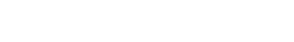 KUESIONER PENELITIANPENGARUH PELATIHAN KERJA TERHADAP KINERJA PEGAWAI PADA BMKG STASIUN KLIMATOLOGI MINAHASA UTARATanggal :                                                                                            Nomor : Lokasi penelitian : BMKG (Stasiun Klimatologi Minahasa Utara).Kuisioner ini di buat untuk melengkapai data penelitian yang di perlukan oleh penulis, dalam penyelesaian penulisan skripsi sebagai salah satu persyaratan untuk mengikuti ujian.A.  RESPONDENB. PETUJUK PENGISIAN1.   Berikan tanda √ pada kolom pernyataan kuesioner yang sesuai dengan pilihan jawaban bapak/ibu.2.   Pilihan jawaban yaitu, sangat setuju (SS), setuju (S), kurang setuju (KS), tidak setuju (TS), sangat tidak setuju (STS).3.   Atas kesediaan bapak/ibu menjawab kuesioner ini. Saya ucapkan terimakasih.4.   Bobot nilaiNO                          PERNYATAAN                             SS         S         KS       TS      STS1	Secara teknik saya trampil dalam menyelesaikan pekerjaanDalam menyelesaikan pekerjaan saya sering2     tepat waktuSetiap menyelesaikan pekerjaan saya sering3     meminimalisir  kesalahanSaya selalu memanfaatkan teknologi dan4     komputerisasi dalam bekerjaPerusahaan menyediakan teknologi dan5     komputerisasi dalam bekerjaPerusahaan menempatkan saya sesuai6     dengan ketrampilan yang saya milikiMenurut saya ketrampilan menggunakan7	teknologi dan komputerisasi dalam bekerja adalah suatu keharusanPerusahaan memberikan kesempatan8     mengikuti pelatihan9	Saya melibatkan diri dalam keputusan perusahaan yang berhubungan dengan pekerjaan sayasaya mampu bekerja sama (TeamWork)10    dalam bekerja11    Saya memiliki bubungan yang baik dengan rekan kerjaNO                         PERNYATAAN                            SS         S         KS       TS      STS1.2.3.4.5.6.7.8.9.10.11.12.Saya memiliki pemahaman yang jelas terhadap pekerjaannyaKopetensi yang saya miliki sudah sesuai dengan pekerjaannyaSaya menguasai bidang pekerjaan yang diberikanSaya memiliki ketrampilan dalam melaksanakan pekerjaannyaSaya selalu memperhitungkan ketepatan waktu dalam bekerjaSaya berani mengambil resiko dalam bekerjaSaya sering memanfaatkan waktu kerja untuk menyelesaikan pekerjaannya.Dalam bekerja saya selalu memulainya sendiriSaya memiliki inginan dalam mencari pekerjaan dalam lingkungan kerjanyaSaya selalu tepat waktu dalam menyelesaikan tugasSaya memerlukan rekan kerja dalam menyelesaikan pekerjaanSaya dapat bekerja dengan rekan kerja yang lain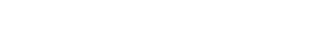 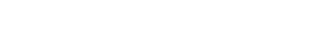 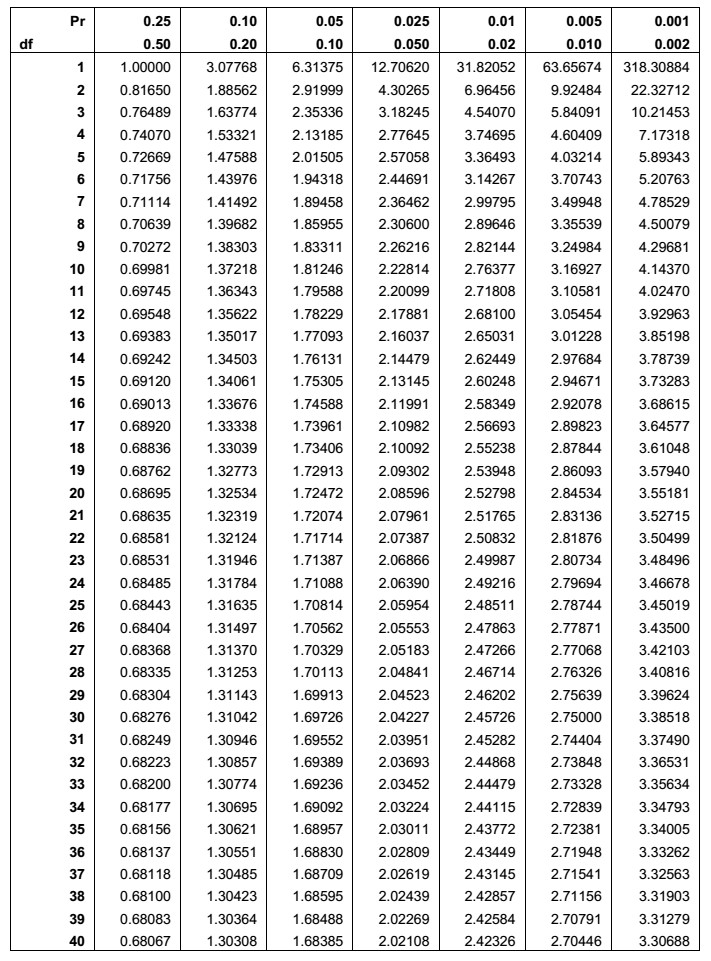 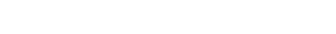 Lampiran 4Lampiran 5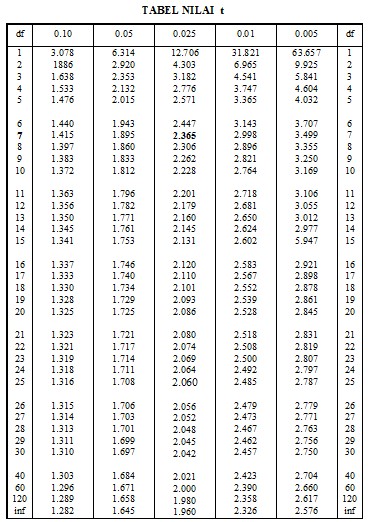 2.2.4   Tujuan Sistem Penilaian Kinerja........................................242.2.5   Persyaratan Sistem Penilaian Yang Efektif........................252.2.6   Metode-metode Penilaian Kinerja......................................272.2.7   Siapa yang Melakukan Penilaian Kinerja ?........................282.2.8   Indikator Kinerja ................................................................292.3Hubungan Antar Konsep...................................................................302.3.1   Hubungan Antar Pelatihan Kerja dan Kinerja Pegawai .....302.4Kerangka Teoritik .............................................................................322.5Hasil Penelitian Terdahulu................................................................332.6Alur Pikir .........................................................................................342.7Hipotesis ...........................................................................................383.1Tempat Dan Waktu Penelitian .........................................................393.2Jenis Penelitian dan Metode Penelitian.............................................403.2.1   Jenis Penelitian ...................................................................403.2.2   Metode Penelitian...............................................................403.3Jenis Data dan Metode Pengumpulan Data.......................................413.3.1   Jenis Data ...........................................................................413.3.2   Metode pengumpulan data .................................................413.4.Populasi dan Sampel .........................................................................423.4.1   Populasi ..............................................................................423.4.2   Sampel ................................................................................423.5Definisi Operasional Variabel dan Pengukuran Variabel .................433.5.1   Devinisi Operasional Variabel Pelatihan Kerja .................433.5.2   Devinisi Operasional Variabel Kinerja Pegawai................443.6Kisi–Kisi Variabel ............................................................................443.7Pengukuran Variabel.........................................................................453.8Metode Analisis ................................................................................463.8.1   Statistik Deskriptif..............................................................463.8.2   Total Skor ...........................................................................463.8.3   Pengukuran Validitas dan Reliabilitas ...............................473.8.4   Analisis Korelasi ................................................................493.8.5   Analisis Regresi Linier Sederhana .....................................503.8.6   Pengujian Hipotesis............................................................51Minahasa Utara ....................................................................524.1.2Lokasi dan Telepon Perusahan...........................................564.1.3Visi dan Misi Perusahan.....................................................564.1.4Sumber Daya Perusahan.....................................................584.1.5Struktur Organisasi Perusahan ..........................................584.1.6Uraian Kerja (Job Description)..........................................59PelatihanPengembanganFokusPekerjan saat iniPekerjaan   saat   ini   danyang akan datangRuangLingkupKaryawan secara keseluruhanKelompok     kerja     atau organisasiKerangkaWaktuSegera jangka pendekJangka panjangSasaranMemperbaiki kekuranganMempersiapkan tuntutan kerja dimasa yang akan datangAktifitasMenunjukan/memperlihatkanPembelajaran1LarasPengaruhVariabelTeknikPelatihan kerjaPrbowoPelatihanIndependenAnalisisberpengaruhPutriKerjaPelatihan KerjaDatapaling     besarTerhadapdan     VariabelAnalisisPada    Kinerja3KarismaSaktaPengaruhPelatihan Terhadap Kinerja PegawaiPada    Dinas Pendidikan Kabupaten SarolangunVariabelIndependen Pelatihan Variabel Dependen Kinerja PegawaidanTeknikAnalisis Data Analisis Regresi SederhanaPelatihanMemberikan Kontribusi Yang    Tinggi Terhadap Kinerja Pegawai4I Wayan Sutya Edy KumaraPengaruh Pelatihan Terhadap Kinerja Karyawan Pada     HotelVariabel Independen Pelatihan Variabel Dependen Kinerja/danTeknik Analisis Data Analisis JalurPelatihan Berpengaruh Langsung terhadap Kinerja Karyawan5VeryPengaruhVariabelTeknikPelatihanMahmudhiPelatihanIndependenAnalisisAkan   MamputyaTerhadapPelatihandanDataMenaikanRudhaliawKemampuanVariabelAnalisisKinerja  LebihKaryawanKerjaDanJalurPeningkatanPadaPTKinerjaKemampuanTelkomKaryawanKerjaIndonesia,TbkKandatelMalangα=Keandalan alpha Cronbachrk==Rata-rata korelasi diantara butir pertanyaanJumlah butir pertanyaan dalam skalaKeterangan:N= Nilai trn= Nilai koefisien korelasi= Jumlah SampelNoRuanganJumlah PegawaiPresentase1Tata Usaha8 Pegawai27 %2Data12 Pegawai40 %3Observasi10 Pegawai33 %Jumlah Pegawai30 Pegawai100 %NoJenis KelaminJumlah (orang)Persentase (%)1Laki – laki1963%2Perempuan1137%Jumlah30100%116 – 25 Tahun1033%226 – 35 Tahun1550%336 – 45 Tahun517%Jumlah44100%NoPendidikanJumlah (orang)Persentase (%)1SMA516,6%2D III516,6%3S11550 %4S2516,6%NoDaftar PernyataanStat. ProdukMoment (r)ValiditasNKeterangan1JAWABAN PERNYATAAN 10.3610.83230VALID2JAWABAN PERNYATAAN 20.3610.74530VALID3JAWABAN PERNYATAAN 30.3610.58830VALID4JAWABAN PERNYATAAN 40.3610.75430VALID5JAWABAN PERNYATAAN 50.3610.72130VALID6JAWABAN PERNYATAAN 60.3610.71230VALID7JAWABAN PERNYATAAN 70.3610.60230VALID8JAWABAN PERNYATAAN 80.3610.57730VALID9JAWABAN PERNYATAAN 90.3610.50230VALID10JAWABAN PERNYATAAN 100.3610.80130VALID11JAWABAN PERNYATAAN 110.3610.69830VALIDNoStat. ProdukMoment (r)ValiditasNKeterangan1JAWABAN PERNYATAAN 10.3610.6330VALID2JAWABAN PERNYATAAN 20.3610.60230VALID3JAWABAN PERNYATAAN 30.3610.530VALID4JAWABAN PERNYATAAN 40.361073730VALID5JAWABAN PERNYATAAN 50.3610.64630VALID6JAWABAN PERNYATAAN 60.3610.43330VALID7JAWABAN PERNYATAAN 70.3610.40830VALID8JAWABAN PERNYATAAN 80.3610.57130VALID9JAWABAN PERNYATAAN 90.3610.41430VALID10JAWABAN PERNYATAAN 90.3610.70230VALID11JAWABAN PERNYATAAN 90.3610.43230VALID12JAWABAN PERNYATAAN 90.3610.62430VALIDCronbach's AlphaN of Items,88211Cronbach's AlphaN of Items,79912Kinerja PegawaiPelatihan KerjaPearson Correlation                      Kinerja PegawaiPelatihan Kerja1,000,710Pearson Correlation                      Kinerja PegawaiPelatihan Kerja,7101,000Sig. (1-tailed)                                Kinerja PegawaiPelatihan Kerja.,000Sig. (1-tailed)                                Kinerja PegawaiPelatihan Kerja,000.N                                                   Kinerja PegawaiPelatihan Kerja3030N                                                   Kinerja PegawaiPelatihan Kerja3030ModelRR SquareAdjusted R SquareStd. Error of the Estimate1,710a,505,487,49459ModelUnstandardized CoefficientsUnstandardized CoefficientsStandardizedCoefficientstSig.ModelBStd. ErrorBetatSig.1             (Constant)Pelatihan Kerja,962,3752,565,0161             (Constant)Pelatihan Kerja,642,120,7105,340,000ModelUnstandardized CoefficientsUnstandardized CoefficientsStandardizedCoefficientstSig.ModelBStd. ErrorBetatSig.1             (Constant)Pelatihan Kerja,962,3752,565,0161             (Constant)Pelatihan Kerja,642,120,7105,340,0001.Jenis Kelamin                     :L                P2.Pendidikan                          :SLTA        D3S1              S23.Usia                                     :16-25 Tahun26-35 Tahun36-45 Tahun>46 Tahun4.Masa Kerja                          :1-5 Tahun6-10 Tahun11-15 Tahun>16 TahunSS5S4KS3TS2STS1Lampiran 2Lampiran 2identivikasirespondenSkor Pelatihan Kerja (X)Skor Pelatihan Kerja (X)Skor Pelatihan Kerja (X)Skor Pelatihan Kerja (X)Skor Pelatihan Kerja (X)Skor Pelatihan Kerja (X)xidentivikasirespondenx1x1x2x3x4x5x6x7x8x9x10x11Total133444244553442222454445324441322442114443433433123424554235533424544253440633433433354439755555545434449811421321333225922331223222325103344252232343411332331243332291222331233442330133334534425333914222132131522241511132123221321161124112434122517223312235423301822444234442437194445442534344220445544555445502133243314443233222223123322232523223222321223242444442444244238251124112413122226224342235324342744543444554547283342434435333829223112142123223022233223232226total76769799818280108931078195999Lampiran 3Lampiran 3identivikasirespondenskor  Kinerja Pegawai (Y)skor  Kinerja Pegawai (Y)skor  Kinerja Pegawai (Y)skor  Kinerja Pegawai (Y)skor  Kinerja Pegawai (Y)skor  Kinerja Pegawai (Y)skor  Kinerja Pegawai (Y)identivikasirespondeny1y1y2y3y4y5y6y7y8y9y10y11y12total122342345443334024444434244443443111112343113223444144235242243754423442544425436443544253532343755415313414423783321421314121259221322322124125101124112124221231111131213252232612112323443332333134442423554442431433331133231332915112121144422125161143231534522351711422323543423518444234332554241192251243412451342044435244444434521334311225554338222211113234411242322221331454223124224353425444343251151133145342332644545534554435127225343455555349284442423334442392911411232412412630114121141414226Total74                      94               74              80              75              79              99              99              112              95               96               6974                      94               74              80              75              79              99              99              112              95               96               6974                      94               74              80              75              79              99              99              112              95               96               6974                      94               74              80              75              79              99              99              112              95               96               6974                      94               74              80              75              79              99              99              112              95               96               6974                      94               74              80              75              79              99              99              112              95               96               6974                      94               74              80              75              79              99              99              112              95               96               6974                      94               74              80              75              79              99              99              112              95               96               6974                      94               74              80              75              79              99              99              112              95               96               6974                      94               74              80              75              79              99              99              112              95               96               6974                      94               74              80              75              79              99              99              112              95               96               6974                      94               74              80              75              79              99              99              112              95               96               6974                      94               74              80              75              79              99              99              112              95               96               691046